data ………………………………………………(nazwa spółdzielni socjalnej)Dyrektor Powiatowego Urzędu Pracy           w KrasnymstawieWniosekO zwrot opłaconych składek, o których mowa w art. 12 ust. 3a ustawy z dnia 27 kwietnia 2006 r, 
o spółdzielniach socjalnych (Dz. U. poz. 651, z późn. zm.)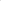 I. Dane podstawowe: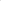 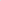 II. Dane rozliczeniowe1):1)W przypadku większej liczby osób dodaje się kolejne części tabeli2) niewłaściwe skreślić3) niewłaściwe skreślić4) niewłaściwe skreślićIII6). Należne środki proszę przekazać na rachunek bankowy spółdzielni socjalnej:Nazwa banku:………………………………………………………………………………..Numer rachunku bankowego: ………………………………………………………………Oświadczam, że dane zawarte we wniosku są zgodne ze stanem prawnym i faktycznym. W załączeniu: zaświadczenie ZUS o niezaleganiu z opłacaniem składek lub informacja o stanie rozliczeń konta płatnika oraz kopie imiennych raportów miesięcznych (ZUS RCA) za osoby objęte wnioskiem.…………………………………………………data i podpisy osób reprezentujących spółdzielnię socjalną     pieczątka spółdzielni socjalnej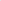 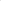 5) Niewłaściwe skreślić6) W przypadku gdy rachunek spółdzielni socjalnej jest prowadzony w spółdzielczej kasie oszczędnościowo-kredytowej, należy go podać                     w polu „numer rachunku bankowego”Nazwa spółdzielni socjalnejSiedzibaKRSREGONNIPImię, nazwisko i numer telefonu osoby reprezentującej spółdzielnię socjalnąNumer i data zawarcia umowy między starostą właściwym dla siedziby spółdzielni a spółdzielnią socjalnąLp.Okres opłacenia składek (od dnia do dnia)Podstawa wymiaru składek w zł i grKwota opłaconych składek w zł i grKwota opłaconych składek w zł i grKwota opłaconych składek w zł i grKwota opłaconych składek w zł i grKwota opłaconych składek w zł i grKwota składek podlegająca zwrotowi w zł i grLp.Okres opłacenia składek (od dnia do dnia)Podstawa wymiaru składek w zł i grskładkiemerytalne rentowechorobowewypadkoweKwota opłaconych składek w zł i grKwota składek podlegająca zwrotowi w zł i gr1.pracownik1.pracodawcaDane osoby, której dotyczy rozliczenie:Imię i nazwisko: ……………….PESEL/NIP2): ……………….....Okres, na który został zawarty stosunek pracy między spółdzielnią socjalną a jej członkiem, nawiązany na podstawie spółdzielczej umowy o pracę oraz w formach określonych w alt. 201 ustawy z dnia 16 września 1982 r. — Prawo spółdzielcze (Dz. U. z 2017 r. poz. 1560, z późn. zm.), lub pracownikiem będącym osobą, o której mowa w art. 4 ust. I ustawy z dnia 27 kwietnia 2006 r. o spółdzielniach .socjalnych: ………………………………..Data przystąpienia w charakterze członka lub zatrudnienia pracownika w spółdzielni socjalnej: ……………....Przynależność osoby przed przystąpieniem do spółdzielni socjalnej (podkreślić właściwe):osoby bezrobotne, w rozumieniu art, 2 ust. I pkt 2 ustawy z dnia 20 kwietnia 2004 r. o promocji zatrudnienia i instytucjach rynku pracy (Dz. U. z 2017 r. poz. 1065, z późn. zm.), osoby, o których mowa w art. 2 pkt la i lb ustawy z dnia 13 czerwca 2003 r. o zatrudnieniu socjalnym (Dz. U. z 2016 r. poz. 1828, z późn. zm.), osoby niepełnosprawne. w rozumieniu ustawy z dnia 27 sierpnia 1997 r. o rehabilitacji zawodowej i społecznej oraz zatrudnianiu osób niepełnosprawnych (Dz. U. z 2018 r. poz. 511), osoby do 30. roku życia oraz po ukończeniu 50. roku życia, posiadające status osoby poszukującej pracy, bez zatrudnienia w rozumieniu ustawy z dnia 20 kwietnia 2004 r. o promocji zatrudnienia i instytucjach rynku pracy,osoby, o których mowa w art. 49 pkt 7 ustawy z dnia 20 kwietnia 2004 r. o promocji zatrudnienia i instytucjach rynku pracy, osoby poszukujące pracy niepozostające w zatrudnieniu lub niewykonujące innej pracy zarobkowej, osoby usamodzielniane, o których mowa w art. 140 ust. 1 i 2 ustawy z dnia 9 czerwca 2011 r. o wspieraniu rodziny i systemie pieczy zastępczej.Dane osoby, której dotyczy rozliczenie:Imię i nazwisko: ……………….PESEL/NIP2): ……………….....Okres, na który został zawarty stosunek pracy między spółdzielnią socjalną a jej członkiem, nawiązany na podstawie spółdzielczej umowy o pracę oraz w formach określonych w alt. 201 ustawy z dnia 16 września 1982 r. — Prawo spółdzielcze (Dz. U. z 2017 r. poz. 1560, z późn. zm.), lub pracownikiem będącym osobą, o której mowa w art. 4 ust. I ustawy z dnia 27 kwietnia 2006 r. o spółdzielniach .socjalnych: ………………………………..Data przystąpienia w charakterze członka lub zatrudnienia pracownika w spółdzielni socjalnej: ……………....Przynależność osoby przed przystąpieniem do spółdzielni socjalnej (podkreślić właściwe):osoby bezrobotne, w rozumieniu art, 2 ust. I pkt 2 ustawy z dnia 20 kwietnia 2004 r. o promocji zatrudnienia i instytucjach rynku pracy (Dz. U. z 2017 r. poz. 1065, z późn. zm.), osoby, o których mowa w art. 2 pkt la i lb ustawy z dnia 13 czerwca 2003 r. o zatrudnieniu socjalnym (Dz. U. z 2016 r. poz. 1828, z późn. zm.), osoby niepełnosprawne. w rozumieniu ustawy z dnia 27 sierpnia 1997 r. o rehabilitacji zawodowej i społecznej oraz zatrudnianiu osób niepełnosprawnych (Dz. U. z 2018 r. poz. 511), osoby do 30. roku życia oraz po ukończeniu 50. roku życia, posiadające status osoby poszukującej pracy, bez zatrudnienia w rozumieniu ustawy z dnia 20 kwietnia 2004 r. o promocji zatrudnienia i instytucjach rynku pracy,osoby, o których mowa w art. 49 pkt 7 ustawy z dnia 20 kwietnia 2004 r. o promocji zatrudnienia i instytucjach rynku pracy, osoby poszukujące pracy niepozostające w zatrudnieniu lub niewykonujące innej pracy zarobkowej, osoby usamodzielniane, o których mowa w art. 140 ust. 1 i 2 ustawy z dnia 9 czerwca 2011 r. o wspieraniu rodziny i systemie pieczy zastępczej.Dane osoby, której dotyczy rozliczenie:Imię i nazwisko: ……………….PESEL/NIP2): ……………….....Okres, na który został zawarty stosunek pracy między spółdzielnią socjalną a jej członkiem, nawiązany na podstawie spółdzielczej umowy o pracę oraz w formach określonych w alt. 201 ustawy z dnia 16 września 1982 r. — Prawo spółdzielcze (Dz. U. z 2017 r. poz. 1560, z późn. zm.), lub pracownikiem będącym osobą, o której mowa w art. 4 ust. I ustawy z dnia 27 kwietnia 2006 r. o spółdzielniach .socjalnych: ………………………………..Data przystąpienia w charakterze członka lub zatrudnienia pracownika w spółdzielni socjalnej: ……………....Przynależność osoby przed przystąpieniem do spółdzielni socjalnej (podkreślić właściwe):osoby bezrobotne, w rozumieniu art, 2 ust. I pkt 2 ustawy z dnia 20 kwietnia 2004 r. o promocji zatrudnienia i instytucjach rynku pracy (Dz. U. z 2017 r. poz. 1065, z późn. zm.), osoby, o których mowa w art. 2 pkt la i lb ustawy z dnia 13 czerwca 2003 r. o zatrudnieniu socjalnym (Dz. U. z 2016 r. poz. 1828, z późn. zm.), osoby niepełnosprawne. w rozumieniu ustawy z dnia 27 sierpnia 1997 r. o rehabilitacji zawodowej i społecznej oraz zatrudnianiu osób niepełnosprawnych (Dz. U. z 2018 r. poz. 511), osoby do 30. roku życia oraz po ukończeniu 50. roku życia, posiadające status osoby poszukującej pracy, bez zatrudnienia w rozumieniu ustawy z dnia 20 kwietnia 2004 r. o promocji zatrudnienia i instytucjach rynku pracy,osoby, o których mowa w art. 49 pkt 7 ustawy z dnia 20 kwietnia 2004 r. o promocji zatrudnienia i instytucjach rynku pracy, osoby poszukujące pracy niepozostające w zatrudnieniu lub niewykonujące innej pracy zarobkowej, osoby usamodzielniane, o których mowa w art. 140 ust. 1 i 2 ustawy z dnia 9 czerwca 2011 r. o wspieraniu rodziny i systemie pieczy zastępczej.Dane osoby, której dotyczy rozliczenie:Imię i nazwisko: ……………….PESEL/NIP2): ……………….....Okres, na który został zawarty stosunek pracy między spółdzielnią socjalną a jej członkiem, nawiązany na podstawie spółdzielczej umowy o pracę oraz w formach określonych w alt. 201 ustawy z dnia 16 września 1982 r. — Prawo spółdzielcze (Dz. U. z 2017 r. poz. 1560, z późn. zm.), lub pracownikiem będącym osobą, o której mowa w art. 4 ust. I ustawy z dnia 27 kwietnia 2006 r. o spółdzielniach .socjalnych: ………………………………..Data przystąpienia w charakterze członka lub zatrudnienia pracownika w spółdzielni socjalnej: ……………....Przynależność osoby przed przystąpieniem do spółdzielni socjalnej (podkreślić właściwe):osoby bezrobotne, w rozumieniu art, 2 ust. I pkt 2 ustawy z dnia 20 kwietnia 2004 r. o promocji zatrudnienia i instytucjach rynku pracy (Dz. U. z 2017 r. poz. 1065, z późn. zm.), osoby, o których mowa w art. 2 pkt la i lb ustawy z dnia 13 czerwca 2003 r. o zatrudnieniu socjalnym (Dz. U. z 2016 r. poz. 1828, z późn. zm.), osoby niepełnosprawne. w rozumieniu ustawy z dnia 27 sierpnia 1997 r. o rehabilitacji zawodowej i społecznej oraz zatrudnianiu osób niepełnosprawnych (Dz. U. z 2018 r. poz. 511), osoby do 30. roku życia oraz po ukończeniu 50. roku życia, posiadające status osoby poszukującej pracy, bez zatrudnienia w rozumieniu ustawy z dnia 20 kwietnia 2004 r. o promocji zatrudnienia i instytucjach rynku pracy,osoby, o których mowa w art. 49 pkt 7 ustawy z dnia 20 kwietnia 2004 r. o promocji zatrudnienia i instytucjach rynku pracy, osoby poszukujące pracy niepozostające w zatrudnieniu lub niewykonujące innej pracy zarobkowej, osoby usamodzielniane, o których mowa w art. 140 ust. 1 i 2 ustawy z dnia 9 czerwca 2011 r. o wspieraniu rodziny i systemie pieczy zastępczej.Dane osoby, której dotyczy rozliczenie:Imię i nazwisko: ……………….PESEL/NIP2): ……………….....Okres, na który został zawarty stosunek pracy między spółdzielnią socjalną a jej członkiem, nawiązany na podstawie spółdzielczej umowy o pracę oraz w formach określonych w alt. 201 ustawy z dnia 16 września 1982 r. — Prawo spółdzielcze (Dz. U. z 2017 r. poz. 1560, z późn. zm.), lub pracownikiem będącym osobą, o której mowa w art. 4 ust. I ustawy z dnia 27 kwietnia 2006 r. o spółdzielniach .socjalnych: ………………………………..Data przystąpienia w charakterze członka lub zatrudnienia pracownika w spółdzielni socjalnej: ……………....Przynależność osoby przed przystąpieniem do spółdzielni socjalnej (podkreślić właściwe):osoby bezrobotne, w rozumieniu art, 2 ust. I pkt 2 ustawy z dnia 20 kwietnia 2004 r. o promocji zatrudnienia i instytucjach rynku pracy (Dz. U. z 2017 r. poz. 1065, z późn. zm.), osoby, o których mowa w art. 2 pkt la i lb ustawy z dnia 13 czerwca 2003 r. o zatrudnieniu socjalnym (Dz. U. z 2016 r. poz. 1828, z późn. zm.), osoby niepełnosprawne. w rozumieniu ustawy z dnia 27 sierpnia 1997 r. o rehabilitacji zawodowej i społecznej oraz zatrudnianiu osób niepełnosprawnych (Dz. U. z 2018 r. poz. 511), osoby do 30. roku życia oraz po ukończeniu 50. roku życia, posiadające status osoby poszukującej pracy, bez zatrudnienia w rozumieniu ustawy z dnia 20 kwietnia 2004 r. o promocji zatrudnienia i instytucjach rynku pracy,osoby, o których mowa w art. 49 pkt 7 ustawy z dnia 20 kwietnia 2004 r. o promocji zatrudnienia i instytucjach rynku pracy, osoby poszukujące pracy niepozostające w zatrudnieniu lub niewykonujące innej pracy zarobkowej, osoby usamodzielniane, o których mowa w art. 140 ust. 1 i 2 ustawy z dnia 9 czerwca 2011 r. o wspieraniu rodziny i systemie pieczy zastępczej.Dane osoby, której dotyczy rozliczenie:Imię i nazwisko: ……………….PESEL/NIP2): ……………….....Okres, na który został zawarty stosunek pracy między spółdzielnią socjalną a jej członkiem, nawiązany na podstawie spółdzielczej umowy o pracę oraz w formach określonych w alt. 201 ustawy z dnia 16 września 1982 r. — Prawo spółdzielcze (Dz. U. z 2017 r. poz. 1560, z późn. zm.), lub pracownikiem będącym osobą, o której mowa w art. 4 ust. I ustawy z dnia 27 kwietnia 2006 r. o spółdzielniach .socjalnych: ………………………………..Data przystąpienia w charakterze członka lub zatrudnienia pracownika w spółdzielni socjalnej: ……………....Przynależność osoby przed przystąpieniem do spółdzielni socjalnej (podkreślić właściwe):osoby bezrobotne, w rozumieniu art, 2 ust. I pkt 2 ustawy z dnia 20 kwietnia 2004 r. o promocji zatrudnienia i instytucjach rynku pracy (Dz. U. z 2017 r. poz. 1065, z późn. zm.), osoby, o których mowa w art. 2 pkt la i lb ustawy z dnia 13 czerwca 2003 r. o zatrudnieniu socjalnym (Dz. U. z 2016 r. poz. 1828, z późn. zm.), osoby niepełnosprawne. w rozumieniu ustawy z dnia 27 sierpnia 1997 r. o rehabilitacji zawodowej i społecznej oraz zatrudnianiu osób niepełnosprawnych (Dz. U. z 2018 r. poz. 511), osoby do 30. roku życia oraz po ukończeniu 50. roku życia, posiadające status osoby poszukującej pracy, bez zatrudnienia w rozumieniu ustawy z dnia 20 kwietnia 2004 r. o promocji zatrudnienia i instytucjach rynku pracy,osoby, o których mowa w art. 49 pkt 7 ustawy z dnia 20 kwietnia 2004 r. o promocji zatrudnienia i instytucjach rynku pracy, osoby poszukujące pracy niepozostające w zatrudnieniu lub niewykonujące innej pracy zarobkowej, osoby usamodzielniane, o których mowa w art. 140 ust. 1 i 2 ustawy z dnia 9 czerwca 2011 r. o wspieraniu rodziny i systemie pieczy zastępczej.Dane osoby, której dotyczy rozliczenie:Imię i nazwisko: ……………….PESEL/NIP2): ……………….....Okres, na który został zawarty stosunek pracy między spółdzielnią socjalną a jej członkiem, nawiązany na podstawie spółdzielczej umowy o pracę oraz w formach określonych w alt. 201 ustawy z dnia 16 września 1982 r. — Prawo spółdzielcze (Dz. U. z 2017 r. poz. 1560, z późn. zm.), lub pracownikiem będącym osobą, o której mowa w art. 4 ust. I ustawy z dnia 27 kwietnia 2006 r. o spółdzielniach .socjalnych: ………………………………..Data przystąpienia w charakterze członka lub zatrudnienia pracownika w spółdzielni socjalnej: ……………....Przynależność osoby przed przystąpieniem do spółdzielni socjalnej (podkreślić właściwe):osoby bezrobotne, w rozumieniu art, 2 ust. I pkt 2 ustawy z dnia 20 kwietnia 2004 r. o promocji zatrudnienia i instytucjach rynku pracy (Dz. U. z 2017 r. poz. 1065, z późn. zm.), osoby, o których mowa w art. 2 pkt la i lb ustawy z dnia 13 czerwca 2003 r. o zatrudnieniu socjalnym (Dz. U. z 2016 r. poz. 1828, z późn. zm.), osoby niepełnosprawne. w rozumieniu ustawy z dnia 27 sierpnia 1997 r. o rehabilitacji zawodowej i społecznej oraz zatrudnianiu osób niepełnosprawnych (Dz. U. z 2018 r. poz. 511), osoby do 30. roku życia oraz po ukończeniu 50. roku życia, posiadające status osoby poszukującej pracy, bez zatrudnienia w rozumieniu ustawy z dnia 20 kwietnia 2004 r. o promocji zatrudnienia i instytucjach rynku pracy,osoby, o których mowa w art. 49 pkt 7 ustawy z dnia 20 kwietnia 2004 r. o promocji zatrudnienia i instytucjach rynku pracy, osoby poszukujące pracy niepozostające w zatrudnieniu lub niewykonujące innej pracy zarobkowej, osoby usamodzielniane, o których mowa w art. 140 ust. 1 i 2 ustawy z dnia 9 czerwca 2011 r. o wspieraniu rodziny i systemie pieczy zastępczej.Dane osoby, której dotyczy rozliczenie:Imię i nazwisko: ……………….PESEL/NIP2): ……………….....Okres, na który został zawarty stosunek pracy między spółdzielnią socjalną a jej członkiem, nawiązany na podstawie spółdzielczej umowy o pracę oraz w formach określonych w alt. 201 ustawy z dnia 16 września 1982 r. — Prawo spółdzielcze (Dz. U. z 2017 r. poz. 1560, z późn. zm.), lub pracownikiem będącym osobą, o której mowa w art. 4 ust. I ustawy z dnia 27 kwietnia 2006 r. o spółdzielniach .socjalnych: ………………………………..Data przystąpienia w charakterze członka lub zatrudnienia pracownika w spółdzielni socjalnej: ……………....Przynależność osoby przed przystąpieniem do spółdzielni socjalnej (podkreślić właściwe):osoby bezrobotne, w rozumieniu art, 2 ust. I pkt 2 ustawy z dnia 20 kwietnia 2004 r. o promocji zatrudnienia i instytucjach rynku pracy (Dz. U. z 2017 r. poz. 1065, z późn. zm.), osoby, o których mowa w art. 2 pkt la i lb ustawy z dnia 13 czerwca 2003 r. o zatrudnieniu socjalnym (Dz. U. z 2016 r. poz. 1828, z późn. zm.), osoby niepełnosprawne. w rozumieniu ustawy z dnia 27 sierpnia 1997 r. o rehabilitacji zawodowej i społecznej oraz zatrudnianiu osób niepełnosprawnych (Dz. U. z 2018 r. poz. 511), osoby do 30. roku życia oraz po ukończeniu 50. roku życia, posiadające status osoby poszukującej pracy, bez zatrudnienia w rozumieniu ustawy z dnia 20 kwietnia 2004 r. o promocji zatrudnienia i instytucjach rynku pracy,osoby, o których mowa w art. 49 pkt 7 ustawy z dnia 20 kwietnia 2004 r. o promocji zatrudnienia i instytucjach rynku pracy, osoby poszukujące pracy niepozostające w zatrudnieniu lub niewykonujące innej pracy zarobkowej, osoby usamodzielniane, o których mowa w art. 140 ust. 1 i 2 ustawy z dnia 9 czerwca 2011 r. o wspieraniu rodziny i systemie pieczy zastępczej.Dane osoby, której dotyczy rozliczenie:Imię i nazwisko: ……………….PESEL/NIP2): ……………….....Okres, na który został zawarty stosunek pracy między spółdzielnią socjalną a jej członkiem, nawiązany na podstawie spółdzielczej umowy o pracę oraz w formach określonych w alt. 201 ustawy z dnia 16 września 1982 r. — Prawo spółdzielcze (Dz. U. z 2017 r. poz. 1560, z późn. zm.), lub pracownikiem będącym osobą, o której mowa w art. 4 ust. I ustawy z dnia 27 kwietnia 2006 r. o spółdzielniach .socjalnych: ………………………………..Data przystąpienia w charakterze członka lub zatrudnienia pracownika w spółdzielni socjalnej: ……………....Przynależność osoby przed przystąpieniem do spółdzielni socjalnej (podkreślić właściwe):osoby bezrobotne, w rozumieniu art, 2 ust. I pkt 2 ustawy z dnia 20 kwietnia 2004 r. o promocji zatrudnienia i instytucjach rynku pracy (Dz. U. z 2017 r. poz. 1065, z późn. zm.), osoby, o których mowa w art. 2 pkt la i lb ustawy z dnia 13 czerwca 2003 r. o zatrudnieniu socjalnym (Dz. U. z 2016 r. poz. 1828, z późn. zm.), osoby niepełnosprawne. w rozumieniu ustawy z dnia 27 sierpnia 1997 r. o rehabilitacji zawodowej i społecznej oraz zatrudnianiu osób niepełnosprawnych (Dz. U. z 2018 r. poz. 511), osoby do 30. roku życia oraz po ukończeniu 50. roku życia, posiadające status osoby poszukującej pracy, bez zatrudnienia w rozumieniu ustawy z dnia 20 kwietnia 2004 r. o promocji zatrudnienia i instytucjach rynku pracy,osoby, o których mowa w art. 49 pkt 7 ustawy z dnia 20 kwietnia 2004 r. o promocji zatrudnienia i instytucjach rynku pracy, osoby poszukujące pracy niepozostające w zatrudnieniu lub niewykonujące innej pracy zarobkowej, osoby usamodzielniane, o których mowa w art. 140 ust. 1 i 2 ustawy z dnia 9 czerwca 2011 r. o wspieraniu rodziny i systemie pieczy zastępczej.Dane osoby, której dotyczy rozliczenie:Imię i nazwisko: ……………….PESEL/NIP2): ……………….....Okres, na który został zawarty stosunek pracy między spółdzielnią socjalną a jej członkiem, nawiązany na podstawie spółdzielczej umowy o pracę oraz w formach określonych w alt. 201 ustawy z dnia 16 września 1982 r. — Prawo spółdzielcze (Dz. U. z 2017 r. poz. 1560, z późn. zm.), lub pracownikiem będącym osobą, o której mowa w art. 4 ust. I ustawy z dnia 27 kwietnia 2006 r. o spółdzielniach .socjalnych: ………………………………..Data przystąpienia w charakterze członka lub zatrudnienia pracownika w spółdzielni socjalnej: ……………....Przynależność osoby przed przystąpieniem do spółdzielni socjalnej (podkreślić właściwe):osoby bezrobotne, w rozumieniu art, 2 ust. I pkt 2 ustawy z dnia 20 kwietnia 2004 r. o promocji zatrudnienia i instytucjach rynku pracy (Dz. U. z 2017 r. poz. 1065, z późn. zm.), osoby, o których mowa w art. 2 pkt la i lb ustawy z dnia 13 czerwca 2003 r. o zatrudnieniu socjalnym (Dz. U. z 2016 r. poz. 1828, z późn. zm.), osoby niepełnosprawne. w rozumieniu ustawy z dnia 27 sierpnia 1997 r. o rehabilitacji zawodowej i społecznej oraz zatrudnianiu osób niepełnosprawnych (Dz. U. z 2018 r. poz. 511), osoby do 30. roku życia oraz po ukończeniu 50. roku życia, posiadające status osoby poszukującej pracy, bez zatrudnienia w rozumieniu ustawy z dnia 20 kwietnia 2004 r. o promocji zatrudnienia i instytucjach rynku pracy,osoby, o których mowa w art. 49 pkt 7 ustawy z dnia 20 kwietnia 2004 r. o promocji zatrudnienia i instytucjach rynku pracy, osoby poszukujące pracy niepozostające w zatrudnieniu lub niewykonujące innej pracy zarobkowej, osoby usamodzielniane, o których mowa w art. 140 ust. 1 i 2 ustawy z dnia 9 czerwca 2011 r. o wspieraniu rodziny i systemie pieczy zastępczej.Lp.Okres opłacenia składek (Od dnia do dnia)Podstawa wymian składek w zł i grKwota opłaconych składek w zł i grKwota opłaconych składek w zł i grKwota opłaconych składek w zł i grKwota opłaconych składek w zł i grKwota opłaconych składek w zł i grKwota opłaconych składek w zł i grKwota składek podlegająca zwrotowi w zł i grLp.Okres opłacenia składek (Od dnia do dnia)Podstawa wymian składek w zł i grskładkiemerytalne rentowe chorobowewypadkoweKwota opłaconych składek w zł i grKwota składek podlegająca zwrotowi w zł i gr2.pracownik2.pracodawcaDane osoby, której dotyczy rozliczenie:Imię i nazwisko: ……………...PESEL/NIP3): ………………...Okres, na który został zawarty stosunek pracy między spółdzielnią socjalną a jej członkiem, nawiązany na podstawie spółdzielczej umowy o pracę oraz w formach określonych w aft. 201 ustawy z dnia 16 września 1982 r. — Prawo spółdzielcze, lub pracownikiem będącym osobą, o której mowa w art. 4 ust. I ustawy z dnia 27 kwietnia 2006 r. o spółdzielniach socjalnych: ………………………………………..Data przystąpienia w charakterze członka lub zatrudnienia pracownika w spółdzielni socjalnej: ……………………...Przynależność osoby przed przystąpieniem do spółdzielni socjalnej (podkreślić właściwe): osoby bezrobotne, w rozumieniu art, 2 ust. I pkt 2 ustawy z dnia 20 kwietnia 2004 r. o promocji zatrudnienia i instytucjach rynku pracy (Dz. U. z 2017 r. poz. 1065, z późn. zm.), osoby, o których mowa w art. 2 pkt la i lb ustawy z dnia 13 czerwca 2003 r. o zatrudnieniu socjalnym (Dz. U. z 2016 r. poz. 1828, z późn. zm.), osoby niepełnosprawne. w rozumieniu ustawy z dnia 27 sierpnia 1997 r. o rehabilitacji zawodowej i społecznej oraz zatrudnianiu osób niepełnosprawnych (Dz. U. z 2018 r. poz. 511), osoby do 30. roku życia oraz po ukończeniu 50. roku życia, posiadające status osoby poszukującej pracy, bezDane osoby, której dotyczy rozliczenie:Imię i nazwisko: ……………...PESEL/NIP3): ………………...Okres, na który został zawarty stosunek pracy między spółdzielnią socjalną a jej członkiem, nawiązany na podstawie spółdzielczej umowy o pracę oraz w formach określonych w aft. 201 ustawy z dnia 16 września 1982 r. — Prawo spółdzielcze, lub pracownikiem będącym osobą, o której mowa w art. 4 ust. I ustawy z dnia 27 kwietnia 2006 r. o spółdzielniach socjalnych: ………………………………………..Data przystąpienia w charakterze członka lub zatrudnienia pracownika w spółdzielni socjalnej: ……………………...Przynależność osoby przed przystąpieniem do spółdzielni socjalnej (podkreślić właściwe): osoby bezrobotne, w rozumieniu art, 2 ust. I pkt 2 ustawy z dnia 20 kwietnia 2004 r. o promocji zatrudnienia i instytucjach rynku pracy (Dz. U. z 2017 r. poz. 1065, z późn. zm.), osoby, o których mowa w art. 2 pkt la i lb ustawy z dnia 13 czerwca 2003 r. o zatrudnieniu socjalnym (Dz. U. z 2016 r. poz. 1828, z późn. zm.), osoby niepełnosprawne. w rozumieniu ustawy z dnia 27 sierpnia 1997 r. o rehabilitacji zawodowej i społecznej oraz zatrudnianiu osób niepełnosprawnych (Dz. U. z 2018 r. poz. 511), osoby do 30. roku życia oraz po ukończeniu 50. roku życia, posiadające status osoby poszukującej pracy, bezDane osoby, której dotyczy rozliczenie:Imię i nazwisko: ……………...PESEL/NIP3): ………………...Okres, na który został zawarty stosunek pracy między spółdzielnią socjalną a jej członkiem, nawiązany na podstawie spółdzielczej umowy o pracę oraz w formach określonych w aft. 201 ustawy z dnia 16 września 1982 r. — Prawo spółdzielcze, lub pracownikiem będącym osobą, o której mowa w art. 4 ust. I ustawy z dnia 27 kwietnia 2006 r. o spółdzielniach socjalnych: ………………………………………..Data przystąpienia w charakterze członka lub zatrudnienia pracownika w spółdzielni socjalnej: ……………………...Przynależność osoby przed przystąpieniem do spółdzielni socjalnej (podkreślić właściwe): osoby bezrobotne, w rozumieniu art, 2 ust. I pkt 2 ustawy z dnia 20 kwietnia 2004 r. o promocji zatrudnienia i instytucjach rynku pracy (Dz. U. z 2017 r. poz. 1065, z późn. zm.), osoby, o których mowa w art. 2 pkt la i lb ustawy z dnia 13 czerwca 2003 r. o zatrudnieniu socjalnym (Dz. U. z 2016 r. poz. 1828, z późn. zm.), osoby niepełnosprawne. w rozumieniu ustawy z dnia 27 sierpnia 1997 r. o rehabilitacji zawodowej i społecznej oraz zatrudnianiu osób niepełnosprawnych (Dz. U. z 2018 r. poz. 511), osoby do 30. roku życia oraz po ukończeniu 50. roku życia, posiadające status osoby poszukującej pracy, bezDane osoby, której dotyczy rozliczenie:Imię i nazwisko: ……………...PESEL/NIP3): ………………...Okres, na który został zawarty stosunek pracy między spółdzielnią socjalną a jej członkiem, nawiązany na podstawie spółdzielczej umowy o pracę oraz w formach określonych w aft. 201 ustawy z dnia 16 września 1982 r. — Prawo spółdzielcze, lub pracownikiem będącym osobą, o której mowa w art. 4 ust. I ustawy z dnia 27 kwietnia 2006 r. o spółdzielniach socjalnych: ………………………………………..Data przystąpienia w charakterze członka lub zatrudnienia pracownika w spółdzielni socjalnej: ……………………...Przynależność osoby przed przystąpieniem do spółdzielni socjalnej (podkreślić właściwe): osoby bezrobotne, w rozumieniu art, 2 ust. I pkt 2 ustawy z dnia 20 kwietnia 2004 r. o promocji zatrudnienia i instytucjach rynku pracy (Dz. U. z 2017 r. poz. 1065, z późn. zm.), osoby, o których mowa w art. 2 pkt la i lb ustawy z dnia 13 czerwca 2003 r. o zatrudnieniu socjalnym (Dz. U. z 2016 r. poz. 1828, z późn. zm.), osoby niepełnosprawne. w rozumieniu ustawy z dnia 27 sierpnia 1997 r. o rehabilitacji zawodowej i społecznej oraz zatrudnianiu osób niepełnosprawnych (Dz. U. z 2018 r. poz. 511), osoby do 30. roku życia oraz po ukończeniu 50. roku życia, posiadające status osoby poszukującej pracy, bezDane osoby, której dotyczy rozliczenie:Imię i nazwisko: ……………...PESEL/NIP3): ………………...Okres, na który został zawarty stosunek pracy między spółdzielnią socjalną a jej członkiem, nawiązany na podstawie spółdzielczej umowy o pracę oraz w formach określonych w aft. 201 ustawy z dnia 16 września 1982 r. — Prawo spółdzielcze, lub pracownikiem będącym osobą, o której mowa w art. 4 ust. I ustawy z dnia 27 kwietnia 2006 r. o spółdzielniach socjalnych: ………………………………………..Data przystąpienia w charakterze członka lub zatrudnienia pracownika w spółdzielni socjalnej: ……………………...Przynależność osoby przed przystąpieniem do spółdzielni socjalnej (podkreślić właściwe): osoby bezrobotne, w rozumieniu art, 2 ust. I pkt 2 ustawy z dnia 20 kwietnia 2004 r. o promocji zatrudnienia i instytucjach rynku pracy (Dz. U. z 2017 r. poz. 1065, z późn. zm.), osoby, o których mowa w art. 2 pkt la i lb ustawy z dnia 13 czerwca 2003 r. o zatrudnieniu socjalnym (Dz. U. z 2016 r. poz. 1828, z późn. zm.), osoby niepełnosprawne. w rozumieniu ustawy z dnia 27 sierpnia 1997 r. o rehabilitacji zawodowej i społecznej oraz zatrudnianiu osób niepełnosprawnych (Dz. U. z 2018 r. poz. 511), osoby do 30. roku życia oraz po ukończeniu 50. roku życia, posiadające status osoby poszukującej pracy, bezDane osoby, której dotyczy rozliczenie:Imię i nazwisko: ……………...PESEL/NIP3): ………………...Okres, na który został zawarty stosunek pracy między spółdzielnią socjalną a jej członkiem, nawiązany na podstawie spółdzielczej umowy o pracę oraz w formach określonych w aft. 201 ustawy z dnia 16 września 1982 r. — Prawo spółdzielcze, lub pracownikiem będącym osobą, o której mowa w art. 4 ust. I ustawy z dnia 27 kwietnia 2006 r. o spółdzielniach socjalnych: ………………………………………..Data przystąpienia w charakterze członka lub zatrudnienia pracownika w spółdzielni socjalnej: ……………………...Przynależność osoby przed przystąpieniem do spółdzielni socjalnej (podkreślić właściwe): osoby bezrobotne, w rozumieniu art, 2 ust. I pkt 2 ustawy z dnia 20 kwietnia 2004 r. o promocji zatrudnienia i instytucjach rynku pracy (Dz. U. z 2017 r. poz. 1065, z późn. zm.), osoby, o których mowa w art. 2 pkt la i lb ustawy z dnia 13 czerwca 2003 r. o zatrudnieniu socjalnym (Dz. U. z 2016 r. poz. 1828, z późn. zm.), osoby niepełnosprawne. w rozumieniu ustawy z dnia 27 sierpnia 1997 r. o rehabilitacji zawodowej i społecznej oraz zatrudnianiu osób niepełnosprawnych (Dz. U. z 2018 r. poz. 511), osoby do 30. roku życia oraz po ukończeniu 50. roku życia, posiadające status osoby poszukującej pracy, bezDane osoby, której dotyczy rozliczenie:Imię i nazwisko: ……………...PESEL/NIP3): ………………...Okres, na który został zawarty stosunek pracy między spółdzielnią socjalną a jej członkiem, nawiązany na podstawie spółdzielczej umowy o pracę oraz w formach określonych w aft. 201 ustawy z dnia 16 września 1982 r. — Prawo spółdzielcze, lub pracownikiem będącym osobą, o której mowa w art. 4 ust. I ustawy z dnia 27 kwietnia 2006 r. o spółdzielniach socjalnych: ………………………………………..Data przystąpienia w charakterze członka lub zatrudnienia pracownika w spółdzielni socjalnej: ……………………...Przynależność osoby przed przystąpieniem do spółdzielni socjalnej (podkreślić właściwe): osoby bezrobotne, w rozumieniu art, 2 ust. I pkt 2 ustawy z dnia 20 kwietnia 2004 r. o promocji zatrudnienia i instytucjach rynku pracy (Dz. U. z 2017 r. poz. 1065, z późn. zm.), osoby, o których mowa w art. 2 pkt la i lb ustawy z dnia 13 czerwca 2003 r. o zatrudnieniu socjalnym (Dz. U. z 2016 r. poz. 1828, z późn. zm.), osoby niepełnosprawne. w rozumieniu ustawy z dnia 27 sierpnia 1997 r. o rehabilitacji zawodowej i społecznej oraz zatrudnianiu osób niepełnosprawnych (Dz. U. z 2018 r. poz. 511), osoby do 30. roku życia oraz po ukończeniu 50. roku życia, posiadające status osoby poszukującej pracy, bezDane osoby, której dotyczy rozliczenie:Imię i nazwisko: ……………...PESEL/NIP3): ………………...Okres, na który został zawarty stosunek pracy między spółdzielnią socjalną a jej członkiem, nawiązany na podstawie spółdzielczej umowy o pracę oraz w formach określonych w aft. 201 ustawy z dnia 16 września 1982 r. — Prawo spółdzielcze, lub pracownikiem będącym osobą, o której mowa w art. 4 ust. I ustawy z dnia 27 kwietnia 2006 r. o spółdzielniach socjalnych: ………………………………………..Data przystąpienia w charakterze członka lub zatrudnienia pracownika w spółdzielni socjalnej: ……………………...Przynależność osoby przed przystąpieniem do spółdzielni socjalnej (podkreślić właściwe): osoby bezrobotne, w rozumieniu art, 2 ust. I pkt 2 ustawy z dnia 20 kwietnia 2004 r. o promocji zatrudnienia i instytucjach rynku pracy (Dz. U. z 2017 r. poz. 1065, z późn. zm.), osoby, o których mowa w art. 2 pkt la i lb ustawy z dnia 13 czerwca 2003 r. o zatrudnieniu socjalnym (Dz. U. z 2016 r. poz. 1828, z późn. zm.), osoby niepełnosprawne. w rozumieniu ustawy z dnia 27 sierpnia 1997 r. o rehabilitacji zawodowej i społecznej oraz zatrudnianiu osób niepełnosprawnych (Dz. U. z 2018 r. poz. 511), osoby do 30. roku życia oraz po ukończeniu 50. roku życia, posiadające status osoby poszukującej pracy, bezDane osoby, której dotyczy rozliczenie:Imię i nazwisko: ……………...PESEL/NIP3): ………………...Okres, na który został zawarty stosunek pracy między spółdzielnią socjalną a jej członkiem, nawiązany na podstawie spółdzielczej umowy o pracę oraz w formach określonych w aft. 201 ustawy z dnia 16 września 1982 r. — Prawo spółdzielcze, lub pracownikiem będącym osobą, o której mowa w art. 4 ust. I ustawy z dnia 27 kwietnia 2006 r. o spółdzielniach socjalnych: ………………………………………..Data przystąpienia w charakterze członka lub zatrudnienia pracownika w spółdzielni socjalnej: ……………………...Przynależność osoby przed przystąpieniem do spółdzielni socjalnej (podkreślić właściwe): osoby bezrobotne, w rozumieniu art, 2 ust. I pkt 2 ustawy z dnia 20 kwietnia 2004 r. o promocji zatrudnienia i instytucjach rynku pracy (Dz. U. z 2017 r. poz. 1065, z późn. zm.), osoby, o których mowa w art. 2 pkt la i lb ustawy z dnia 13 czerwca 2003 r. o zatrudnieniu socjalnym (Dz. U. z 2016 r. poz. 1828, z późn. zm.), osoby niepełnosprawne. w rozumieniu ustawy z dnia 27 sierpnia 1997 r. o rehabilitacji zawodowej i społecznej oraz zatrudnianiu osób niepełnosprawnych (Dz. U. z 2018 r. poz. 511), osoby do 30. roku życia oraz po ukończeniu 50. roku życia, posiadające status osoby poszukującej pracy, bezDane osoby, której dotyczy rozliczenie:Imię i nazwisko: ……………...PESEL/NIP3): ………………...Okres, na który został zawarty stosunek pracy między spółdzielnią socjalną a jej członkiem, nawiązany na podstawie spółdzielczej umowy o pracę oraz w formach określonych w aft. 201 ustawy z dnia 16 września 1982 r. — Prawo spółdzielcze, lub pracownikiem będącym osobą, o której mowa w art. 4 ust. I ustawy z dnia 27 kwietnia 2006 r. o spółdzielniach socjalnych: ………………………………………..Data przystąpienia w charakterze członka lub zatrudnienia pracownika w spółdzielni socjalnej: ……………………...Przynależność osoby przed przystąpieniem do spółdzielni socjalnej (podkreślić właściwe): osoby bezrobotne, w rozumieniu art, 2 ust. I pkt 2 ustawy z dnia 20 kwietnia 2004 r. o promocji zatrudnienia i instytucjach rynku pracy (Dz. U. z 2017 r. poz. 1065, z późn. zm.), osoby, o których mowa w art. 2 pkt la i lb ustawy z dnia 13 czerwca 2003 r. o zatrudnieniu socjalnym (Dz. U. z 2016 r. poz. 1828, z późn. zm.), osoby niepełnosprawne. w rozumieniu ustawy z dnia 27 sierpnia 1997 r. o rehabilitacji zawodowej i społecznej oraz zatrudnianiu osób niepełnosprawnych (Dz. U. z 2018 r. poz. 511), osoby do 30. roku życia oraz po ukończeniu 50. roku życia, posiadające status osoby poszukującej pracy, bezzatrudnienia w rozumieniu ustawy z dnia 20 kwietnia 2004 r. o promocji zatrudnienia i instytucjach rynku pracy,osoby, o których mowa w art. 49 pkt 7 ustawy z dnia 20 kwietnia 2004 r. o promocji zatrudnienia i instytucjach rynku pracy, osoby poszukujące pracy niepozostające w zatrudnieniu lub niewykonujące innej pracy zarobkowej, osoby usamodzielniane, o których mowa w art. 140 ust. 1 i 2 ustawy z dnia 9 czerwca 2011 r. o wspieraniu rodziny i systemie pieczy zastępczej.zatrudnienia w rozumieniu ustawy z dnia 20 kwietnia 2004 r. o promocji zatrudnienia i instytucjach rynku pracy,osoby, o których mowa w art. 49 pkt 7 ustawy z dnia 20 kwietnia 2004 r. o promocji zatrudnienia i instytucjach rynku pracy, osoby poszukujące pracy niepozostające w zatrudnieniu lub niewykonujące innej pracy zarobkowej, osoby usamodzielniane, o których mowa w art. 140 ust. 1 i 2 ustawy z dnia 9 czerwca 2011 r. o wspieraniu rodziny i systemie pieczy zastępczej.zatrudnienia w rozumieniu ustawy z dnia 20 kwietnia 2004 r. o promocji zatrudnienia i instytucjach rynku pracy,osoby, o których mowa w art. 49 pkt 7 ustawy z dnia 20 kwietnia 2004 r. o promocji zatrudnienia i instytucjach rynku pracy, osoby poszukujące pracy niepozostające w zatrudnieniu lub niewykonujące innej pracy zarobkowej, osoby usamodzielniane, o których mowa w art. 140 ust. 1 i 2 ustawy z dnia 9 czerwca 2011 r. o wspieraniu rodziny i systemie pieczy zastępczej.zatrudnienia w rozumieniu ustawy z dnia 20 kwietnia 2004 r. o promocji zatrudnienia i instytucjach rynku pracy,osoby, o których mowa w art. 49 pkt 7 ustawy z dnia 20 kwietnia 2004 r. o promocji zatrudnienia i instytucjach rynku pracy, osoby poszukujące pracy niepozostające w zatrudnieniu lub niewykonujące innej pracy zarobkowej, osoby usamodzielniane, o których mowa w art. 140 ust. 1 i 2 ustawy z dnia 9 czerwca 2011 r. o wspieraniu rodziny i systemie pieczy zastępczej.zatrudnienia w rozumieniu ustawy z dnia 20 kwietnia 2004 r. o promocji zatrudnienia i instytucjach rynku pracy,osoby, o których mowa w art. 49 pkt 7 ustawy z dnia 20 kwietnia 2004 r. o promocji zatrudnienia i instytucjach rynku pracy, osoby poszukujące pracy niepozostające w zatrudnieniu lub niewykonujące innej pracy zarobkowej, osoby usamodzielniane, o których mowa w art. 140 ust. 1 i 2 ustawy z dnia 9 czerwca 2011 r. o wspieraniu rodziny i systemie pieczy zastępczej.zatrudnienia w rozumieniu ustawy z dnia 20 kwietnia 2004 r. o promocji zatrudnienia i instytucjach rynku pracy,osoby, o których mowa w art. 49 pkt 7 ustawy z dnia 20 kwietnia 2004 r. o promocji zatrudnienia i instytucjach rynku pracy, osoby poszukujące pracy niepozostające w zatrudnieniu lub niewykonujące innej pracy zarobkowej, osoby usamodzielniane, o których mowa w art. 140 ust. 1 i 2 ustawy z dnia 9 czerwca 2011 r. o wspieraniu rodziny i systemie pieczy zastępczej.zatrudnienia w rozumieniu ustawy z dnia 20 kwietnia 2004 r. o promocji zatrudnienia i instytucjach rynku pracy,osoby, o których mowa w art. 49 pkt 7 ustawy z dnia 20 kwietnia 2004 r. o promocji zatrudnienia i instytucjach rynku pracy, osoby poszukujące pracy niepozostające w zatrudnieniu lub niewykonujące innej pracy zarobkowej, osoby usamodzielniane, o których mowa w art. 140 ust. 1 i 2 ustawy z dnia 9 czerwca 2011 r. o wspieraniu rodziny i systemie pieczy zastępczej.zatrudnienia w rozumieniu ustawy z dnia 20 kwietnia 2004 r. o promocji zatrudnienia i instytucjach rynku pracy,osoby, o których mowa w art. 49 pkt 7 ustawy z dnia 20 kwietnia 2004 r. o promocji zatrudnienia i instytucjach rynku pracy, osoby poszukujące pracy niepozostające w zatrudnieniu lub niewykonujące innej pracy zarobkowej, osoby usamodzielniane, o których mowa w art. 140 ust. 1 i 2 ustawy z dnia 9 czerwca 2011 r. o wspieraniu rodziny i systemie pieczy zastępczej.zatrudnienia w rozumieniu ustawy z dnia 20 kwietnia 2004 r. o promocji zatrudnienia i instytucjach rynku pracy,osoby, o których mowa w art. 49 pkt 7 ustawy z dnia 20 kwietnia 2004 r. o promocji zatrudnienia i instytucjach rynku pracy, osoby poszukujące pracy niepozostające w zatrudnieniu lub niewykonujące innej pracy zarobkowej, osoby usamodzielniane, o których mowa w art. 140 ust. 1 i 2 ustawy z dnia 9 czerwca 2011 r. o wspieraniu rodziny i systemie pieczy zastępczej.zatrudnienia w rozumieniu ustawy z dnia 20 kwietnia 2004 r. o promocji zatrudnienia i instytucjach rynku pracy,osoby, o których mowa w art. 49 pkt 7 ustawy z dnia 20 kwietnia 2004 r. o promocji zatrudnienia i instytucjach rynku pracy, osoby poszukujące pracy niepozostające w zatrudnieniu lub niewykonujące innej pracy zarobkowej, osoby usamodzielniane, o których mowa w art. 140 ust. 1 i 2 ustawy z dnia 9 czerwca 2011 r. o wspieraniu rodziny i systemie pieczy zastępczej.Lp.Okres opłacenia składek (od dnia do dnia)Podstawa wymiaru składek w zł i grKwota opłaconych składek w zł i grKwota opłaconych składek w zł i grKwota opłaconych składek w zł i grKwota opłaconych składek w zł i grKwota opłaconych składek w zł i grKweta opłaconych składek w zł i grKwota składek podlegająca zwrotowi w zł i grLp.Okres opłacenia składek (od dnia do dnia)Podstawa wymiaru składek w zł i grskładkiemerytalne rentowe chorobowe wypadkoweKweta opłaconych składek w zł i grKwota składek podlegająca zwrotowi w zł i gr3.pracownik3.pracodawcaDane osoby, której dotyczy rozliczenie:Imię i nazwisko: …………….PESEL/NIP4): ……………….Okres, na który został zawarty stosunek pracy między spółdzielnią socjalną a jej członkiem, nawiązany na podstawie spółdzielczej umowy o pracę oraz w formach określonych w art. 201 ustawy z dnia 16 września 1982 r. — Prawo spółdzielcze, lub pracownikiem będącym osobą, o której mowa w art. 4 ust. I ustawy z dnia 27 kwietnia 2006 r. o spółdzielniach socjalnych: ………………………………….Data przystąpienia w charakterze członka lub zatrudnienia pracownika w spółdzielni socjalnej: ………………..Przynależność osoby przed przystąpieniem do spółdzielni socjalnej (podkreślić właściwe):osoby bezrobotne, w rozumieniu art, 2 ust. I pkt 2 ustawy z dnia 20 kwietnia 2004 r. o promocji zatrudnienia i instytucjach rynku pracy (Dz. U. z 2017 r. poz. 1065, z późn. zm.), osoby, o których mowa w art. 2 pkt la i lb ustawy z dnia 13 czerwca 2003 r. o zatrudnieniu socjalnym (Dz. U. z 2016 r. poz. 1828, z późn. zm.), osoby niepełnosprawne. w rozumieniu ustawy z dnia 27 sierpnia 1997 r. o rehabilitacji zawodowej i społecznej oraz zatrudnianiu osób niepełnosprawnych (Dz. U. z 2018 r. poz. 511), osoby do 30. roku życia oraz po ukończeniu 50. roku życia, posiadające status osoby poszukującej pracy, bez zatrudnienia w rozumieniu ustawy z dnia 20 kwietnia 2004 r. o promocji zatrudnienia i instytucjach rynku pracy,osoby, o których mowa w art. 49 pkt 7 ustawy z dnia 20 kwietnia 2004 r. o promocji zatrudnienia i instytucjach rynku pracy, osoby poszukujące pracy niepozostające w zatrudnieniu lub niewykonujące innej pracy zarobkowej, osoby usamodzielniane, o których mowa w art. 140 ust. 1 i 2 ustawy z dnia 9 czerwca 2011 r. o wspieraniu rodziny i systemie pieczy zastępczej.Dane osoby, której dotyczy rozliczenie:Imię i nazwisko: …………….PESEL/NIP4): ……………….Okres, na który został zawarty stosunek pracy między spółdzielnią socjalną a jej członkiem, nawiązany na podstawie spółdzielczej umowy o pracę oraz w formach określonych w art. 201 ustawy z dnia 16 września 1982 r. — Prawo spółdzielcze, lub pracownikiem będącym osobą, o której mowa w art. 4 ust. I ustawy z dnia 27 kwietnia 2006 r. o spółdzielniach socjalnych: ………………………………….Data przystąpienia w charakterze członka lub zatrudnienia pracownika w spółdzielni socjalnej: ………………..Przynależność osoby przed przystąpieniem do spółdzielni socjalnej (podkreślić właściwe):osoby bezrobotne, w rozumieniu art, 2 ust. I pkt 2 ustawy z dnia 20 kwietnia 2004 r. o promocji zatrudnienia i instytucjach rynku pracy (Dz. U. z 2017 r. poz. 1065, z późn. zm.), osoby, o których mowa w art. 2 pkt la i lb ustawy z dnia 13 czerwca 2003 r. o zatrudnieniu socjalnym (Dz. U. z 2016 r. poz. 1828, z późn. zm.), osoby niepełnosprawne. w rozumieniu ustawy z dnia 27 sierpnia 1997 r. o rehabilitacji zawodowej i społecznej oraz zatrudnianiu osób niepełnosprawnych (Dz. U. z 2018 r. poz. 511), osoby do 30. roku życia oraz po ukończeniu 50. roku życia, posiadające status osoby poszukującej pracy, bez zatrudnienia w rozumieniu ustawy z dnia 20 kwietnia 2004 r. o promocji zatrudnienia i instytucjach rynku pracy,osoby, o których mowa w art. 49 pkt 7 ustawy z dnia 20 kwietnia 2004 r. o promocji zatrudnienia i instytucjach rynku pracy, osoby poszukujące pracy niepozostające w zatrudnieniu lub niewykonujące innej pracy zarobkowej, osoby usamodzielniane, o których mowa w art. 140 ust. 1 i 2 ustawy z dnia 9 czerwca 2011 r. o wspieraniu rodziny i systemie pieczy zastępczej.Dane osoby, której dotyczy rozliczenie:Imię i nazwisko: …………….PESEL/NIP4): ……………….Okres, na który został zawarty stosunek pracy między spółdzielnią socjalną a jej członkiem, nawiązany na podstawie spółdzielczej umowy o pracę oraz w formach określonych w art. 201 ustawy z dnia 16 września 1982 r. — Prawo spółdzielcze, lub pracownikiem będącym osobą, o której mowa w art. 4 ust. I ustawy z dnia 27 kwietnia 2006 r. o spółdzielniach socjalnych: ………………………………….Data przystąpienia w charakterze członka lub zatrudnienia pracownika w spółdzielni socjalnej: ………………..Przynależność osoby przed przystąpieniem do spółdzielni socjalnej (podkreślić właściwe):osoby bezrobotne, w rozumieniu art, 2 ust. I pkt 2 ustawy z dnia 20 kwietnia 2004 r. o promocji zatrudnienia i instytucjach rynku pracy (Dz. U. z 2017 r. poz. 1065, z późn. zm.), osoby, o których mowa w art. 2 pkt la i lb ustawy z dnia 13 czerwca 2003 r. o zatrudnieniu socjalnym (Dz. U. z 2016 r. poz. 1828, z późn. zm.), osoby niepełnosprawne. w rozumieniu ustawy z dnia 27 sierpnia 1997 r. o rehabilitacji zawodowej i społecznej oraz zatrudnianiu osób niepełnosprawnych (Dz. U. z 2018 r. poz. 511), osoby do 30. roku życia oraz po ukończeniu 50. roku życia, posiadające status osoby poszukującej pracy, bez zatrudnienia w rozumieniu ustawy z dnia 20 kwietnia 2004 r. o promocji zatrudnienia i instytucjach rynku pracy,osoby, o których mowa w art. 49 pkt 7 ustawy z dnia 20 kwietnia 2004 r. o promocji zatrudnienia i instytucjach rynku pracy, osoby poszukujące pracy niepozostające w zatrudnieniu lub niewykonujące innej pracy zarobkowej, osoby usamodzielniane, o których mowa w art. 140 ust. 1 i 2 ustawy z dnia 9 czerwca 2011 r. o wspieraniu rodziny i systemie pieczy zastępczej.Dane osoby, której dotyczy rozliczenie:Imię i nazwisko: …………….PESEL/NIP4): ……………….Okres, na który został zawarty stosunek pracy między spółdzielnią socjalną a jej członkiem, nawiązany na podstawie spółdzielczej umowy o pracę oraz w formach określonych w art. 201 ustawy z dnia 16 września 1982 r. — Prawo spółdzielcze, lub pracownikiem będącym osobą, o której mowa w art. 4 ust. I ustawy z dnia 27 kwietnia 2006 r. o spółdzielniach socjalnych: ………………………………….Data przystąpienia w charakterze członka lub zatrudnienia pracownika w spółdzielni socjalnej: ………………..Przynależność osoby przed przystąpieniem do spółdzielni socjalnej (podkreślić właściwe):osoby bezrobotne, w rozumieniu art, 2 ust. I pkt 2 ustawy z dnia 20 kwietnia 2004 r. o promocji zatrudnienia i instytucjach rynku pracy (Dz. U. z 2017 r. poz. 1065, z późn. zm.), osoby, o których mowa w art. 2 pkt la i lb ustawy z dnia 13 czerwca 2003 r. o zatrudnieniu socjalnym (Dz. U. z 2016 r. poz. 1828, z późn. zm.), osoby niepełnosprawne. w rozumieniu ustawy z dnia 27 sierpnia 1997 r. o rehabilitacji zawodowej i społecznej oraz zatrudnianiu osób niepełnosprawnych (Dz. U. z 2018 r. poz. 511), osoby do 30. roku życia oraz po ukończeniu 50. roku życia, posiadające status osoby poszukującej pracy, bez zatrudnienia w rozumieniu ustawy z dnia 20 kwietnia 2004 r. o promocji zatrudnienia i instytucjach rynku pracy,osoby, o których mowa w art. 49 pkt 7 ustawy z dnia 20 kwietnia 2004 r. o promocji zatrudnienia i instytucjach rynku pracy, osoby poszukujące pracy niepozostające w zatrudnieniu lub niewykonujące innej pracy zarobkowej, osoby usamodzielniane, o których mowa w art. 140 ust. 1 i 2 ustawy z dnia 9 czerwca 2011 r. o wspieraniu rodziny i systemie pieczy zastępczej.Dane osoby, której dotyczy rozliczenie:Imię i nazwisko: …………….PESEL/NIP4): ……………….Okres, na który został zawarty stosunek pracy między spółdzielnią socjalną a jej członkiem, nawiązany na podstawie spółdzielczej umowy o pracę oraz w formach określonych w art. 201 ustawy z dnia 16 września 1982 r. — Prawo spółdzielcze, lub pracownikiem będącym osobą, o której mowa w art. 4 ust. I ustawy z dnia 27 kwietnia 2006 r. o spółdzielniach socjalnych: ………………………………….Data przystąpienia w charakterze członka lub zatrudnienia pracownika w spółdzielni socjalnej: ………………..Przynależność osoby przed przystąpieniem do spółdzielni socjalnej (podkreślić właściwe):osoby bezrobotne, w rozumieniu art, 2 ust. I pkt 2 ustawy z dnia 20 kwietnia 2004 r. o promocji zatrudnienia i instytucjach rynku pracy (Dz. U. z 2017 r. poz. 1065, z późn. zm.), osoby, o których mowa w art. 2 pkt la i lb ustawy z dnia 13 czerwca 2003 r. o zatrudnieniu socjalnym (Dz. U. z 2016 r. poz. 1828, z późn. zm.), osoby niepełnosprawne. w rozumieniu ustawy z dnia 27 sierpnia 1997 r. o rehabilitacji zawodowej i społecznej oraz zatrudnianiu osób niepełnosprawnych (Dz. U. z 2018 r. poz. 511), osoby do 30. roku życia oraz po ukończeniu 50. roku życia, posiadające status osoby poszukującej pracy, bez zatrudnienia w rozumieniu ustawy z dnia 20 kwietnia 2004 r. o promocji zatrudnienia i instytucjach rynku pracy,osoby, o których mowa w art. 49 pkt 7 ustawy z dnia 20 kwietnia 2004 r. o promocji zatrudnienia i instytucjach rynku pracy, osoby poszukujące pracy niepozostające w zatrudnieniu lub niewykonujące innej pracy zarobkowej, osoby usamodzielniane, o których mowa w art. 140 ust. 1 i 2 ustawy z dnia 9 czerwca 2011 r. o wspieraniu rodziny i systemie pieczy zastępczej.Dane osoby, której dotyczy rozliczenie:Imię i nazwisko: …………….PESEL/NIP4): ……………….Okres, na który został zawarty stosunek pracy między spółdzielnią socjalną a jej członkiem, nawiązany na podstawie spółdzielczej umowy o pracę oraz w formach określonych w art. 201 ustawy z dnia 16 września 1982 r. — Prawo spółdzielcze, lub pracownikiem będącym osobą, o której mowa w art. 4 ust. I ustawy z dnia 27 kwietnia 2006 r. o spółdzielniach socjalnych: ………………………………….Data przystąpienia w charakterze członka lub zatrudnienia pracownika w spółdzielni socjalnej: ………………..Przynależność osoby przed przystąpieniem do spółdzielni socjalnej (podkreślić właściwe):osoby bezrobotne, w rozumieniu art, 2 ust. I pkt 2 ustawy z dnia 20 kwietnia 2004 r. o promocji zatrudnienia i instytucjach rynku pracy (Dz. U. z 2017 r. poz. 1065, z późn. zm.), osoby, o których mowa w art. 2 pkt la i lb ustawy z dnia 13 czerwca 2003 r. o zatrudnieniu socjalnym (Dz. U. z 2016 r. poz. 1828, z późn. zm.), osoby niepełnosprawne. w rozumieniu ustawy z dnia 27 sierpnia 1997 r. o rehabilitacji zawodowej i społecznej oraz zatrudnianiu osób niepełnosprawnych (Dz. U. z 2018 r. poz. 511), osoby do 30. roku życia oraz po ukończeniu 50. roku życia, posiadające status osoby poszukującej pracy, bez zatrudnienia w rozumieniu ustawy z dnia 20 kwietnia 2004 r. o promocji zatrudnienia i instytucjach rynku pracy,osoby, o których mowa w art. 49 pkt 7 ustawy z dnia 20 kwietnia 2004 r. o promocji zatrudnienia i instytucjach rynku pracy, osoby poszukujące pracy niepozostające w zatrudnieniu lub niewykonujące innej pracy zarobkowej, osoby usamodzielniane, o których mowa w art. 140 ust. 1 i 2 ustawy z dnia 9 czerwca 2011 r. o wspieraniu rodziny i systemie pieczy zastępczej.Dane osoby, której dotyczy rozliczenie:Imię i nazwisko: …………….PESEL/NIP4): ……………….Okres, na który został zawarty stosunek pracy między spółdzielnią socjalną a jej członkiem, nawiązany na podstawie spółdzielczej umowy o pracę oraz w formach określonych w art. 201 ustawy z dnia 16 września 1982 r. — Prawo spółdzielcze, lub pracownikiem będącym osobą, o której mowa w art. 4 ust. I ustawy z dnia 27 kwietnia 2006 r. o spółdzielniach socjalnych: ………………………………….Data przystąpienia w charakterze członka lub zatrudnienia pracownika w spółdzielni socjalnej: ………………..Przynależność osoby przed przystąpieniem do spółdzielni socjalnej (podkreślić właściwe):osoby bezrobotne, w rozumieniu art, 2 ust. I pkt 2 ustawy z dnia 20 kwietnia 2004 r. o promocji zatrudnienia i instytucjach rynku pracy (Dz. U. z 2017 r. poz. 1065, z późn. zm.), osoby, o których mowa w art. 2 pkt la i lb ustawy z dnia 13 czerwca 2003 r. o zatrudnieniu socjalnym (Dz. U. z 2016 r. poz. 1828, z późn. zm.), osoby niepełnosprawne. w rozumieniu ustawy z dnia 27 sierpnia 1997 r. o rehabilitacji zawodowej i społecznej oraz zatrudnianiu osób niepełnosprawnych (Dz. U. z 2018 r. poz. 511), osoby do 30. roku życia oraz po ukończeniu 50. roku życia, posiadające status osoby poszukującej pracy, bez zatrudnienia w rozumieniu ustawy z dnia 20 kwietnia 2004 r. o promocji zatrudnienia i instytucjach rynku pracy,osoby, o których mowa w art. 49 pkt 7 ustawy z dnia 20 kwietnia 2004 r. o promocji zatrudnienia i instytucjach rynku pracy, osoby poszukujące pracy niepozostające w zatrudnieniu lub niewykonujące innej pracy zarobkowej, osoby usamodzielniane, o których mowa w art. 140 ust. 1 i 2 ustawy z dnia 9 czerwca 2011 r. o wspieraniu rodziny i systemie pieczy zastępczej.Dane osoby, której dotyczy rozliczenie:Imię i nazwisko: …………….PESEL/NIP4): ……………….Okres, na który został zawarty stosunek pracy między spółdzielnią socjalną a jej członkiem, nawiązany na podstawie spółdzielczej umowy o pracę oraz w formach określonych w art. 201 ustawy z dnia 16 września 1982 r. — Prawo spółdzielcze, lub pracownikiem będącym osobą, o której mowa w art. 4 ust. I ustawy z dnia 27 kwietnia 2006 r. o spółdzielniach socjalnych: ………………………………….Data przystąpienia w charakterze członka lub zatrudnienia pracownika w spółdzielni socjalnej: ………………..Przynależność osoby przed przystąpieniem do spółdzielni socjalnej (podkreślić właściwe):osoby bezrobotne, w rozumieniu art, 2 ust. I pkt 2 ustawy z dnia 20 kwietnia 2004 r. o promocji zatrudnienia i instytucjach rynku pracy (Dz. U. z 2017 r. poz. 1065, z późn. zm.), osoby, o których mowa w art. 2 pkt la i lb ustawy z dnia 13 czerwca 2003 r. o zatrudnieniu socjalnym (Dz. U. z 2016 r. poz. 1828, z późn. zm.), osoby niepełnosprawne. w rozumieniu ustawy z dnia 27 sierpnia 1997 r. o rehabilitacji zawodowej i społecznej oraz zatrudnianiu osób niepełnosprawnych (Dz. U. z 2018 r. poz. 511), osoby do 30. roku życia oraz po ukończeniu 50. roku życia, posiadające status osoby poszukującej pracy, bez zatrudnienia w rozumieniu ustawy z dnia 20 kwietnia 2004 r. o promocji zatrudnienia i instytucjach rynku pracy,osoby, o których mowa w art. 49 pkt 7 ustawy z dnia 20 kwietnia 2004 r. o promocji zatrudnienia i instytucjach rynku pracy, osoby poszukujące pracy niepozostające w zatrudnieniu lub niewykonujące innej pracy zarobkowej, osoby usamodzielniane, o których mowa w art. 140 ust. 1 i 2 ustawy z dnia 9 czerwca 2011 r. o wspieraniu rodziny i systemie pieczy zastępczej.Dane osoby, której dotyczy rozliczenie:Imię i nazwisko: …………….PESEL/NIP4): ……………….Okres, na który został zawarty stosunek pracy między spółdzielnią socjalną a jej członkiem, nawiązany na podstawie spółdzielczej umowy o pracę oraz w formach określonych w art. 201 ustawy z dnia 16 września 1982 r. — Prawo spółdzielcze, lub pracownikiem będącym osobą, o której mowa w art. 4 ust. I ustawy z dnia 27 kwietnia 2006 r. o spółdzielniach socjalnych: ………………………………….Data przystąpienia w charakterze członka lub zatrudnienia pracownika w spółdzielni socjalnej: ………………..Przynależność osoby przed przystąpieniem do spółdzielni socjalnej (podkreślić właściwe):osoby bezrobotne, w rozumieniu art, 2 ust. I pkt 2 ustawy z dnia 20 kwietnia 2004 r. o promocji zatrudnienia i instytucjach rynku pracy (Dz. U. z 2017 r. poz. 1065, z późn. zm.), osoby, o których mowa w art. 2 pkt la i lb ustawy z dnia 13 czerwca 2003 r. o zatrudnieniu socjalnym (Dz. U. z 2016 r. poz. 1828, z późn. zm.), osoby niepełnosprawne. w rozumieniu ustawy z dnia 27 sierpnia 1997 r. o rehabilitacji zawodowej i społecznej oraz zatrudnianiu osób niepełnosprawnych (Dz. U. z 2018 r. poz. 511), osoby do 30. roku życia oraz po ukończeniu 50. roku życia, posiadające status osoby poszukującej pracy, bez zatrudnienia w rozumieniu ustawy z dnia 20 kwietnia 2004 r. o promocji zatrudnienia i instytucjach rynku pracy,osoby, o których mowa w art. 49 pkt 7 ustawy z dnia 20 kwietnia 2004 r. o promocji zatrudnienia i instytucjach rynku pracy, osoby poszukujące pracy niepozostające w zatrudnieniu lub niewykonujące innej pracy zarobkowej, osoby usamodzielniane, o których mowa w art. 140 ust. 1 i 2 ustawy z dnia 9 czerwca 2011 r. o wspieraniu rodziny i systemie pieczy zastępczej.Dane osoby, której dotyczy rozliczenie:Imię i nazwisko: …………….PESEL/NIP4): ……………….Okres, na który został zawarty stosunek pracy między spółdzielnią socjalną a jej członkiem, nawiązany na podstawie spółdzielczej umowy o pracę oraz w formach określonych w art. 201 ustawy z dnia 16 września 1982 r. — Prawo spółdzielcze, lub pracownikiem będącym osobą, o której mowa w art. 4 ust. I ustawy z dnia 27 kwietnia 2006 r. o spółdzielniach socjalnych: ………………………………….Data przystąpienia w charakterze członka lub zatrudnienia pracownika w spółdzielni socjalnej: ………………..Przynależność osoby przed przystąpieniem do spółdzielni socjalnej (podkreślić właściwe):osoby bezrobotne, w rozumieniu art, 2 ust. I pkt 2 ustawy z dnia 20 kwietnia 2004 r. o promocji zatrudnienia i instytucjach rynku pracy (Dz. U. z 2017 r. poz. 1065, z późn. zm.), osoby, o których mowa w art. 2 pkt la i lb ustawy z dnia 13 czerwca 2003 r. o zatrudnieniu socjalnym (Dz. U. z 2016 r. poz. 1828, z późn. zm.), osoby niepełnosprawne. w rozumieniu ustawy z dnia 27 sierpnia 1997 r. o rehabilitacji zawodowej i społecznej oraz zatrudnianiu osób niepełnosprawnych (Dz. U. z 2018 r. poz. 511), osoby do 30. roku życia oraz po ukończeniu 50. roku życia, posiadające status osoby poszukującej pracy, bez zatrudnienia w rozumieniu ustawy z dnia 20 kwietnia 2004 r. o promocji zatrudnienia i instytucjach rynku pracy,osoby, o których mowa w art. 49 pkt 7 ustawy z dnia 20 kwietnia 2004 r. o promocji zatrudnienia i instytucjach rynku pracy, osoby poszukujące pracy niepozostające w zatrudnieniu lub niewykonujące innej pracy zarobkowej, osoby usamodzielniane, o których mowa w art. 140 ust. 1 i 2 ustawy z dnia 9 czerwca 2011 r. o wspieraniu rodziny i systemie pieczy zastępczej.Dane osoby, której dotyczy rozliczenie:Imię i nazwisko: …………….PESEL/NIP4): ……………….Okres, na który został zawarty stosunek pracy między spółdzielnią socjalną a jej członkiem, nawiązany na podstawie spółdzielczej umowy o pracę oraz w formach określonych w art. 201 ustawy z dnia 16 września 1982 r. — Prawo spółdzielcze, lub pracownikiem będącym osobą, o której mowa w art. 4 ust. I ustawy z dnia 27 kwietnia 2006 r. o spółdzielniach socjalnych: ………………………………….Data przystąpienia w charakterze członka lub zatrudnienia pracownika w spółdzielni socjalnej: ………………..Przynależność osoby przed przystąpieniem do spółdzielni socjalnej (podkreślić właściwe):osoby bezrobotne, w rozumieniu art, 2 ust. I pkt 2 ustawy z dnia 20 kwietnia 2004 r. o promocji zatrudnienia i instytucjach rynku pracy (Dz. U. z 2017 r. poz. 1065, z późn. zm.), osoby, o których mowa w art. 2 pkt la i lb ustawy z dnia 13 czerwca 2003 r. o zatrudnieniu socjalnym (Dz. U. z 2016 r. poz. 1828, z późn. zm.), osoby niepełnosprawne. w rozumieniu ustawy z dnia 27 sierpnia 1997 r. o rehabilitacji zawodowej i społecznej oraz zatrudnianiu osób niepełnosprawnych (Dz. U. z 2018 r. poz. 511), osoby do 30. roku życia oraz po ukończeniu 50. roku życia, posiadające status osoby poszukującej pracy, bez zatrudnienia w rozumieniu ustawy z dnia 20 kwietnia 2004 r. o promocji zatrudnienia i instytucjach rynku pracy,osoby, o których mowa w art. 49 pkt 7 ustawy z dnia 20 kwietnia 2004 r. o promocji zatrudnienia i instytucjach rynku pracy, osoby poszukujące pracy niepozostające w zatrudnieniu lub niewykonujące innej pracy zarobkowej, osoby usamodzielniane, o których mowa w art. 140 ust. 1 i 2 ustawy z dnia 9 czerwca 2011 r. o wspieraniu rodziny i systemie pieczy zastępczej.Dane osoby, której dotyczy rozliczenie:Imię i nazwisko: …………….PESEL/NIP4): ……………….Okres, na który został zawarty stosunek pracy między spółdzielnią socjalną a jej członkiem, nawiązany na podstawie spółdzielczej umowy o pracę oraz w formach określonych w art. 201 ustawy z dnia 16 września 1982 r. — Prawo spółdzielcze, lub pracownikiem będącym osobą, o której mowa w art. 4 ust. I ustawy z dnia 27 kwietnia 2006 r. o spółdzielniach socjalnych: ………………………………….Data przystąpienia w charakterze członka lub zatrudnienia pracownika w spółdzielni socjalnej: ………………..Przynależność osoby przed przystąpieniem do spółdzielni socjalnej (podkreślić właściwe):osoby bezrobotne, w rozumieniu art, 2 ust. I pkt 2 ustawy z dnia 20 kwietnia 2004 r. o promocji zatrudnienia i instytucjach rynku pracy (Dz. U. z 2017 r. poz. 1065, z późn. zm.), osoby, o których mowa w art. 2 pkt la i lb ustawy z dnia 13 czerwca 2003 r. o zatrudnieniu socjalnym (Dz. U. z 2016 r. poz. 1828, z późn. zm.), osoby niepełnosprawne. w rozumieniu ustawy z dnia 27 sierpnia 1997 r. o rehabilitacji zawodowej i społecznej oraz zatrudnianiu osób niepełnosprawnych (Dz. U. z 2018 r. poz. 511), osoby do 30. roku życia oraz po ukończeniu 50. roku życia, posiadające status osoby poszukującej pracy, bez zatrudnienia w rozumieniu ustawy z dnia 20 kwietnia 2004 r. o promocji zatrudnienia i instytucjach rynku pracy,osoby, o których mowa w art. 49 pkt 7 ustawy z dnia 20 kwietnia 2004 r. o promocji zatrudnienia i instytucjach rynku pracy, osoby poszukujące pracy niepozostające w zatrudnieniu lub niewykonujące innej pracy zarobkowej, osoby usamodzielniane, o których mowa w art. 140 ust. 1 i 2 ustawy z dnia 9 czerwca 2011 r. o wspieraniu rodziny i systemie pieczy zastępczej.Dane osoby, której dotyczy rozliczenie:Imię i nazwisko: …………….PESEL/NIP4): ……………….Okres, na który został zawarty stosunek pracy między spółdzielnią socjalną a jej członkiem, nawiązany na podstawie spółdzielczej umowy o pracę oraz w formach określonych w art. 201 ustawy z dnia 16 września 1982 r. — Prawo spółdzielcze, lub pracownikiem będącym osobą, o której mowa w art. 4 ust. I ustawy z dnia 27 kwietnia 2006 r. o spółdzielniach socjalnych: ………………………………….Data przystąpienia w charakterze członka lub zatrudnienia pracownika w spółdzielni socjalnej: ………………..Przynależność osoby przed przystąpieniem do spółdzielni socjalnej (podkreślić właściwe):osoby bezrobotne, w rozumieniu art, 2 ust. I pkt 2 ustawy z dnia 20 kwietnia 2004 r. o promocji zatrudnienia i instytucjach rynku pracy (Dz. U. z 2017 r. poz. 1065, z późn. zm.), osoby, o których mowa w art. 2 pkt la i lb ustawy z dnia 13 czerwca 2003 r. o zatrudnieniu socjalnym (Dz. U. z 2016 r. poz. 1828, z późn. zm.), osoby niepełnosprawne. w rozumieniu ustawy z dnia 27 sierpnia 1997 r. o rehabilitacji zawodowej i społecznej oraz zatrudnianiu osób niepełnosprawnych (Dz. U. z 2018 r. poz. 511), osoby do 30. roku życia oraz po ukończeniu 50. roku życia, posiadające status osoby poszukującej pracy, bez zatrudnienia w rozumieniu ustawy z dnia 20 kwietnia 2004 r. o promocji zatrudnienia i instytucjach rynku pracy,osoby, o których mowa w art. 49 pkt 7 ustawy z dnia 20 kwietnia 2004 r. o promocji zatrudnienia i instytucjach rynku pracy, osoby poszukujące pracy niepozostające w zatrudnieniu lub niewykonujące innej pracy zarobkowej, osoby usamodzielniane, o których mowa w art. 140 ust. 1 i 2 ustawy z dnia 9 czerwca 2011 r. o wspieraniu rodziny i systemie pieczy zastępczej.Dane osoby, której dotyczy rozliczenie:Imię i nazwisko: …………….PESEL/NIP4): ……………….Okres, na który został zawarty stosunek pracy między spółdzielnią socjalną a jej członkiem, nawiązany na podstawie spółdzielczej umowy o pracę oraz w formach określonych w art. 201 ustawy z dnia 16 września 1982 r. — Prawo spółdzielcze, lub pracownikiem będącym osobą, o której mowa w art. 4 ust. I ustawy z dnia 27 kwietnia 2006 r. o spółdzielniach socjalnych: ………………………………….Data przystąpienia w charakterze członka lub zatrudnienia pracownika w spółdzielni socjalnej: ………………..Przynależność osoby przed przystąpieniem do spółdzielni socjalnej (podkreślić właściwe):osoby bezrobotne, w rozumieniu art, 2 ust. I pkt 2 ustawy z dnia 20 kwietnia 2004 r. o promocji zatrudnienia i instytucjach rynku pracy (Dz. U. z 2017 r. poz. 1065, z późn. zm.), osoby, o których mowa w art. 2 pkt la i lb ustawy z dnia 13 czerwca 2003 r. o zatrudnieniu socjalnym (Dz. U. z 2016 r. poz. 1828, z późn. zm.), osoby niepełnosprawne. w rozumieniu ustawy z dnia 27 sierpnia 1997 r. o rehabilitacji zawodowej i społecznej oraz zatrudnianiu osób niepełnosprawnych (Dz. U. z 2018 r. poz. 511), osoby do 30. roku życia oraz po ukończeniu 50. roku życia, posiadające status osoby poszukującej pracy, bez zatrudnienia w rozumieniu ustawy z dnia 20 kwietnia 2004 r. o promocji zatrudnienia i instytucjach rynku pracy,osoby, o których mowa w art. 49 pkt 7 ustawy z dnia 20 kwietnia 2004 r. o promocji zatrudnienia i instytucjach rynku pracy, osoby poszukujące pracy niepozostające w zatrudnieniu lub niewykonujące innej pracy zarobkowej, osoby usamodzielniane, o których mowa w art. 140 ust. 1 i 2 ustawy z dnia 9 czerwca 2011 r. o wspieraniu rodziny i systemie pieczy zastępczej.Dane osoby, której dotyczy rozliczenie:Imię i nazwisko: …………….PESEL/NIP4): ……………….Okres, na który został zawarty stosunek pracy między spółdzielnią socjalną a jej członkiem, nawiązany na podstawie spółdzielczej umowy o pracę oraz w formach określonych w art. 201 ustawy z dnia 16 września 1982 r. — Prawo spółdzielcze, lub pracownikiem będącym osobą, o której mowa w art. 4 ust. I ustawy z dnia 27 kwietnia 2006 r. o spółdzielniach socjalnych: ………………………………….Data przystąpienia w charakterze członka lub zatrudnienia pracownika w spółdzielni socjalnej: ………………..Przynależność osoby przed przystąpieniem do spółdzielni socjalnej (podkreślić właściwe):osoby bezrobotne, w rozumieniu art, 2 ust. I pkt 2 ustawy z dnia 20 kwietnia 2004 r. o promocji zatrudnienia i instytucjach rynku pracy (Dz. U. z 2017 r. poz. 1065, z późn. zm.), osoby, o których mowa w art. 2 pkt la i lb ustawy z dnia 13 czerwca 2003 r. o zatrudnieniu socjalnym (Dz. U. z 2016 r. poz. 1828, z późn. zm.), osoby niepełnosprawne. w rozumieniu ustawy z dnia 27 sierpnia 1997 r. o rehabilitacji zawodowej i społecznej oraz zatrudnianiu osób niepełnosprawnych (Dz. U. z 2018 r. poz. 511), osoby do 30. roku życia oraz po ukończeniu 50. roku życia, posiadające status osoby poszukującej pracy, bez zatrudnienia w rozumieniu ustawy z dnia 20 kwietnia 2004 r. o promocji zatrudnienia i instytucjach rynku pracy,osoby, o których mowa w art. 49 pkt 7 ustawy z dnia 20 kwietnia 2004 r. o promocji zatrudnienia i instytucjach rynku pracy, osoby poszukujące pracy niepozostające w zatrudnieniu lub niewykonujące innej pracy zarobkowej, osoby usamodzielniane, o których mowa w art. 140 ust. 1 i 2 ustawy z dnia 9 czerwca 2011 r. o wspieraniu rodziny i systemie pieczy zastępczej.Dane osoby, której dotyczy rozliczenie:Imię i nazwisko: …………….PESEL/NIP4): ……………….Okres, na który został zawarty stosunek pracy między spółdzielnią socjalną a jej członkiem, nawiązany na podstawie spółdzielczej umowy o pracę oraz w formach określonych w art. 201 ustawy z dnia 16 września 1982 r. — Prawo spółdzielcze, lub pracownikiem będącym osobą, o której mowa w art. 4 ust. I ustawy z dnia 27 kwietnia 2006 r. o spółdzielniach socjalnych: ………………………………….Data przystąpienia w charakterze członka lub zatrudnienia pracownika w spółdzielni socjalnej: ………………..Przynależność osoby przed przystąpieniem do spółdzielni socjalnej (podkreślić właściwe):osoby bezrobotne, w rozumieniu art, 2 ust. I pkt 2 ustawy z dnia 20 kwietnia 2004 r. o promocji zatrudnienia i instytucjach rynku pracy (Dz. U. z 2017 r. poz. 1065, z późn. zm.), osoby, o których mowa w art. 2 pkt la i lb ustawy z dnia 13 czerwca 2003 r. o zatrudnieniu socjalnym (Dz. U. z 2016 r. poz. 1828, z późn. zm.), osoby niepełnosprawne. w rozumieniu ustawy z dnia 27 sierpnia 1997 r. o rehabilitacji zawodowej i społecznej oraz zatrudnianiu osób niepełnosprawnych (Dz. U. z 2018 r. poz. 511), osoby do 30. roku życia oraz po ukończeniu 50. roku życia, posiadające status osoby poszukującej pracy, bez zatrudnienia w rozumieniu ustawy z dnia 20 kwietnia 2004 r. o promocji zatrudnienia i instytucjach rynku pracy,osoby, o których mowa w art. 49 pkt 7 ustawy z dnia 20 kwietnia 2004 r. o promocji zatrudnienia i instytucjach rynku pracy, osoby poszukujące pracy niepozostające w zatrudnieniu lub niewykonujące innej pracy zarobkowej, osoby usamodzielniane, o których mowa w art. 140 ust. 1 i 2 ustawy z dnia 9 czerwca 2011 r. o wspieraniu rodziny i systemie pieczy zastępczej.Dane osoby, której dotyczy rozliczenie:Imię i nazwisko: …………….PESEL/NIP4): ……………….Okres, na który został zawarty stosunek pracy między spółdzielnią socjalną a jej członkiem, nawiązany na podstawie spółdzielczej umowy o pracę oraz w formach określonych w art. 201 ustawy z dnia 16 września 1982 r. — Prawo spółdzielcze, lub pracownikiem będącym osobą, o której mowa w art. 4 ust. I ustawy z dnia 27 kwietnia 2006 r. o spółdzielniach socjalnych: ………………………………….Data przystąpienia w charakterze członka lub zatrudnienia pracownika w spółdzielni socjalnej: ………………..Przynależność osoby przed przystąpieniem do spółdzielni socjalnej (podkreślić właściwe):osoby bezrobotne, w rozumieniu art, 2 ust. I pkt 2 ustawy z dnia 20 kwietnia 2004 r. o promocji zatrudnienia i instytucjach rynku pracy (Dz. U. z 2017 r. poz. 1065, z późn. zm.), osoby, o których mowa w art. 2 pkt la i lb ustawy z dnia 13 czerwca 2003 r. o zatrudnieniu socjalnym (Dz. U. z 2016 r. poz. 1828, z późn. zm.), osoby niepełnosprawne. w rozumieniu ustawy z dnia 27 sierpnia 1997 r. o rehabilitacji zawodowej i społecznej oraz zatrudnianiu osób niepełnosprawnych (Dz. U. z 2018 r. poz. 511), osoby do 30. roku życia oraz po ukończeniu 50. roku życia, posiadające status osoby poszukującej pracy, bez zatrudnienia w rozumieniu ustawy z dnia 20 kwietnia 2004 r. o promocji zatrudnienia i instytucjach rynku pracy,osoby, o których mowa w art. 49 pkt 7 ustawy z dnia 20 kwietnia 2004 r. o promocji zatrudnienia i instytucjach rynku pracy, osoby poszukujące pracy niepozostające w zatrudnieniu lub niewykonujące innej pracy zarobkowej, osoby usamodzielniane, o których mowa w art. 140 ust. 1 i 2 ustawy z dnia 9 czerwca 2011 r. o wspieraniu rodziny i systemie pieczy zastępczej.Dane osoby, której dotyczy rozliczenie:Imię i nazwisko: …………….PESEL/NIP4): ……………….Okres, na który został zawarty stosunek pracy między spółdzielnią socjalną a jej członkiem, nawiązany na podstawie spółdzielczej umowy o pracę oraz w formach określonych w art. 201 ustawy z dnia 16 września 1982 r. — Prawo spółdzielcze, lub pracownikiem będącym osobą, o której mowa w art. 4 ust. I ustawy z dnia 27 kwietnia 2006 r. o spółdzielniach socjalnych: ………………………………….Data przystąpienia w charakterze członka lub zatrudnienia pracownika w spółdzielni socjalnej: ………………..Przynależność osoby przed przystąpieniem do spółdzielni socjalnej (podkreślić właściwe):osoby bezrobotne, w rozumieniu art, 2 ust. I pkt 2 ustawy z dnia 20 kwietnia 2004 r. o promocji zatrudnienia i instytucjach rynku pracy (Dz. U. z 2017 r. poz. 1065, z późn. zm.), osoby, o których mowa w art. 2 pkt la i lb ustawy z dnia 13 czerwca 2003 r. o zatrudnieniu socjalnym (Dz. U. z 2016 r. poz. 1828, z późn. zm.), osoby niepełnosprawne. w rozumieniu ustawy z dnia 27 sierpnia 1997 r. o rehabilitacji zawodowej i społecznej oraz zatrudnianiu osób niepełnosprawnych (Dz. U. z 2018 r. poz. 511), osoby do 30. roku życia oraz po ukończeniu 50. roku życia, posiadające status osoby poszukującej pracy, bez zatrudnienia w rozumieniu ustawy z dnia 20 kwietnia 2004 r. o promocji zatrudnienia i instytucjach rynku pracy,osoby, o których mowa w art. 49 pkt 7 ustawy z dnia 20 kwietnia 2004 r. o promocji zatrudnienia i instytucjach rynku pracy, osoby poszukujące pracy niepozostające w zatrudnieniu lub niewykonujące innej pracy zarobkowej, osoby usamodzielniane, o których mowa w art. 140 ust. 1 i 2 ustawy z dnia 9 czerwca 2011 r. o wspieraniu rodziny i systemie pieczy zastępczej.Dane osoby, której dotyczy rozliczenie:Imię i nazwisko: …………….PESEL/NIP4): ……………….Okres, na który został zawarty stosunek pracy między spółdzielnią socjalną a jej członkiem, nawiązany na podstawie spółdzielczej umowy o pracę oraz w formach określonych w art. 201 ustawy z dnia 16 września 1982 r. — Prawo spółdzielcze, lub pracownikiem będącym osobą, o której mowa w art. 4 ust. I ustawy z dnia 27 kwietnia 2006 r. o spółdzielniach socjalnych: ………………………………….Data przystąpienia w charakterze członka lub zatrudnienia pracownika w spółdzielni socjalnej: ………………..Przynależność osoby przed przystąpieniem do spółdzielni socjalnej (podkreślić właściwe):osoby bezrobotne, w rozumieniu art, 2 ust. I pkt 2 ustawy z dnia 20 kwietnia 2004 r. o promocji zatrudnienia i instytucjach rynku pracy (Dz. U. z 2017 r. poz. 1065, z późn. zm.), osoby, o których mowa w art. 2 pkt la i lb ustawy z dnia 13 czerwca 2003 r. o zatrudnieniu socjalnym (Dz. U. z 2016 r. poz. 1828, z późn. zm.), osoby niepełnosprawne. w rozumieniu ustawy z dnia 27 sierpnia 1997 r. o rehabilitacji zawodowej i społecznej oraz zatrudnianiu osób niepełnosprawnych (Dz. U. z 2018 r. poz. 511), osoby do 30. roku życia oraz po ukończeniu 50. roku życia, posiadające status osoby poszukującej pracy, bez zatrudnienia w rozumieniu ustawy z dnia 20 kwietnia 2004 r. o promocji zatrudnienia i instytucjach rynku pracy,osoby, o których mowa w art. 49 pkt 7 ustawy z dnia 20 kwietnia 2004 r. o promocji zatrudnienia i instytucjach rynku pracy, osoby poszukujące pracy niepozostające w zatrudnieniu lub niewykonujące innej pracy zarobkowej, osoby usamodzielniane, o których mowa w art. 140 ust. 1 i 2 ustawy z dnia 9 czerwca 2011 r. o wspieraniu rodziny i systemie pieczy zastępczej.Dane osoby, której dotyczy rozliczenie:Imię i nazwisko: …………….PESEL/NIP4): ……………….Okres, na który został zawarty stosunek pracy między spółdzielnią socjalną a jej członkiem, nawiązany na podstawie spółdzielczej umowy o pracę oraz w formach określonych w art. 201 ustawy z dnia 16 września 1982 r. — Prawo spółdzielcze, lub pracownikiem będącym osobą, o której mowa w art. 4 ust. I ustawy z dnia 27 kwietnia 2006 r. o spółdzielniach socjalnych: ………………………………….Data przystąpienia w charakterze członka lub zatrudnienia pracownika w spółdzielni socjalnej: ………………..Przynależność osoby przed przystąpieniem do spółdzielni socjalnej (podkreślić właściwe):osoby bezrobotne, w rozumieniu art, 2 ust. I pkt 2 ustawy z dnia 20 kwietnia 2004 r. o promocji zatrudnienia i instytucjach rynku pracy (Dz. U. z 2017 r. poz. 1065, z późn. zm.), osoby, o których mowa w art. 2 pkt la i lb ustawy z dnia 13 czerwca 2003 r. o zatrudnieniu socjalnym (Dz. U. z 2016 r. poz. 1828, z późn. zm.), osoby niepełnosprawne. w rozumieniu ustawy z dnia 27 sierpnia 1997 r. o rehabilitacji zawodowej i społecznej oraz zatrudnianiu osób niepełnosprawnych (Dz. U. z 2018 r. poz. 511), osoby do 30. roku życia oraz po ukończeniu 50. roku życia, posiadające status osoby poszukującej pracy, bez zatrudnienia w rozumieniu ustawy z dnia 20 kwietnia 2004 r. o promocji zatrudnienia i instytucjach rynku pracy,osoby, o których mowa w art. 49 pkt 7 ustawy z dnia 20 kwietnia 2004 r. o promocji zatrudnienia i instytucjach rynku pracy, osoby poszukujące pracy niepozostające w zatrudnieniu lub niewykonujące innej pracy zarobkowej, osoby usamodzielniane, o których mowa w art. 140 ust. 1 i 2 ustawy z dnia 9 czerwca 2011 r. o wspieraniu rodziny i systemie pieczy zastępczej.Dane osoby, której dotyczy rozliczenie:Imię i nazwisko: …………….PESEL/NIP4): ……………….Okres, na który został zawarty stosunek pracy między spółdzielnią socjalną a jej członkiem, nawiązany na podstawie spółdzielczej umowy o pracę oraz w formach określonych w art. 201 ustawy z dnia 16 września 1982 r. — Prawo spółdzielcze, lub pracownikiem będącym osobą, o której mowa w art. 4 ust. I ustawy z dnia 27 kwietnia 2006 r. o spółdzielniach socjalnych: ………………………………….Data przystąpienia w charakterze członka lub zatrudnienia pracownika w spółdzielni socjalnej: ………………..Przynależność osoby przed przystąpieniem do spółdzielni socjalnej (podkreślić właściwe):osoby bezrobotne, w rozumieniu art, 2 ust. I pkt 2 ustawy z dnia 20 kwietnia 2004 r. o promocji zatrudnienia i instytucjach rynku pracy (Dz. U. z 2017 r. poz. 1065, z późn. zm.), osoby, o których mowa w art. 2 pkt la i lb ustawy z dnia 13 czerwca 2003 r. o zatrudnieniu socjalnym (Dz. U. z 2016 r. poz. 1828, z późn. zm.), osoby niepełnosprawne. w rozumieniu ustawy z dnia 27 sierpnia 1997 r. o rehabilitacji zawodowej i społecznej oraz zatrudnianiu osób niepełnosprawnych (Dz. U. z 2018 r. poz. 511), osoby do 30. roku życia oraz po ukończeniu 50. roku życia, posiadające status osoby poszukującej pracy, bez zatrudnienia w rozumieniu ustawy z dnia 20 kwietnia 2004 r. o promocji zatrudnienia i instytucjach rynku pracy,osoby, o których mowa w art. 49 pkt 7 ustawy z dnia 20 kwietnia 2004 r. o promocji zatrudnienia i instytucjach rynku pracy, osoby poszukujące pracy niepozostające w zatrudnieniu lub niewykonujące innej pracy zarobkowej, osoby usamodzielniane, o których mowa w art. 140 ust. 1 i 2 ustawy z dnia 9 czerwca 2011 r. o wspieraniu rodziny i systemie pieczy zastępczej.Dane osoby, której dotyczy rozliczenie:Imię i nazwisko: …………….PESEL/NIP4): ……………….Okres, na który został zawarty stosunek pracy między spółdzielnią socjalną a jej członkiem, nawiązany na podstawie spółdzielczej umowy o pracę oraz w formach określonych w art. 201 ustawy z dnia 16 września 1982 r. — Prawo spółdzielcze, lub pracownikiem będącym osobą, o której mowa w art. 4 ust. I ustawy z dnia 27 kwietnia 2006 r. o spółdzielniach socjalnych: ………………………………….Data przystąpienia w charakterze członka lub zatrudnienia pracownika w spółdzielni socjalnej: ………………..Przynależność osoby przed przystąpieniem do spółdzielni socjalnej (podkreślić właściwe):osoby bezrobotne, w rozumieniu art, 2 ust. I pkt 2 ustawy z dnia 20 kwietnia 2004 r. o promocji zatrudnienia i instytucjach rynku pracy (Dz. U. z 2017 r. poz. 1065, z późn. zm.), osoby, o których mowa w art. 2 pkt la i lb ustawy z dnia 13 czerwca 2003 r. o zatrudnieniu socjalnym (Dz. U. z 2016 r. poz. 1828, z późn. zm.), osoby niepełnosprawne. w rozumieniu ustawy z dnia 27 sierpnia 1997 r. o rehabilitacji zawodowej i społecznej oraz zatrudnianiu osób niepełnosprawnych (Dz. U. z 2018 r. poz. 511), osoby do 30. roku życia oraz po ukończeniu 50. roku życia, posiadające status osoby poszukującej pracy, bez zatrudnienia w rozumieniu ustawy z dnia 20 kwietnia 2004 r. o promocji zatrudnienia i instytucjach rynku pracy,osoby, o których mowa w art. 49 pkt 7 ustawy z dnia 20 kwietnia 2004 r. o promocji zatrudnienia i instytucjach rynku pracy, osoby poszukujące pracy niepozostające w zatrudnieniu lub niewykonujące innej pracy zarobkowej, osoby usamodzielniane, o których mowa w art. 140 ust. 1 i 2 ustawy z dnia 9 czerwca 2011 r. o wspieraniu rodziny i systemie pieczy zastępczej.Dane osoby, której dotyczy rozliczenie:Imię i nazwisko: …………….PESEL/NIP4): ……………….Okres, na który został zawarty stosunek pracy między spółdzielnią socjalną a jej członkiem, nawiązany na podstawie spółdzielczej umowy o pracę oraz w formach określonych w art. 201 ustawy z dnia 16 września 1982 r. — Prawo spółdzielcze, lub pracownikiem będącym osobą, o której mowa w art. 4 ust. I ustawy z dnia 27 kwietnia 2006 r. o spółdzielniach socjalnych: ………………………………….Data przystąpienia w charakterze członka lub zatrudnienia pracownika w spółdzielni socjalnej: ………………..Przynależność osoby przed przystąpieniem do spółdzielni socjalnej (podkreślić właściwe):osoby bezrobotne, w rozumieniu art, 2 ust. I pkt 2 ustawy z dnia 20 kwietnia 2004 r. o promocji zatrudnienia i instytucjach rynku pracy (Dz. U. z 2017 r. poz. 1065, z późn. zm.), osoby, o których mowa w art. 2 pkt la i lb ustawy z dnia 13 czerwca 2003 r. o zatrudnieniu socjalnym (Dz. U. z 2016 r. poz. 1828, z późn. zm.), osoby niepełnosprawne. w rozumieniu ustawy z dnia 27 sierpnia 1997 r. o rehabilitacji zawodowej i społecznej oraz zatrudnianiu osób niepełnosprawnych (Dz. U. z 2018 r. poz. 511), osoby do 30. roku życia oraz po ukończeniu 50. roku życia, posiadające status osoby poszukującej pracy, bez zatrudnienia w rozumieniu ustawy z dnia 20 kwietnia 2004 r. o promocji zatrudnienia i instytucjach rynku pracy,osoby, o których mowa w art. 49 pkt 7 ustawy z dnia 20 kwietnia 2004 r. o promocji zatrudnienia i instytucjach rynku pracy, osoby poszukujące pracy niepozostające w zatrudnieniu lub niewykonujące innej pracy zarobkowej, osoby usamodzielniane, o których mowa w art. 140 ust. 1 i 2 ustawy z dnia 9 czerwca 2011 r. o wspieraniu rodziny i systemie pieczy zastępczej.Dane osoby, której dotyczy rozliczenie:Imię i nazwisko: …………….PESEL/NIP4): ……………….Okres, na który został zawarty stosunek pracy między spółdzielnią socjalną a jej członkiem, nawiązany na podstawie spółdzielczej umowy o pracę oraz w formach określonych w art. 201 ustawy z dnia 16 września 1982 r. — Prawo spółdzielcze, lub pracownikiem będącym osobą, o której mowa w art. 4 ust. I ustawy z dnia 27 kwietnia 2006 r. o spółdzielniach socjalnych: ………………………………….Data przystąpienia w charakterze członka lub zatrudnienia pracownika w spółdzielni socjalnej: ………………..Przynależność osoby przed przystąpieniem do spółdzielni socjalnej (podkreślić właściwe):osoby bezrobotne, w rozumieniu art, 2 ust. I pkt 2 ustawy z dnia 20 kwietnia 2004 r. o promocji zatrudnienia i instytucjach rynku pracy (Dz. U. z 2017 r. poz. 1065, z późn. zm.), osoby, o których mowa w art. 2 pkt la i lb ustawy z dnia 13 czerwca 2003 r. o zatrudnieniu socjalnym (Dz. U. z 2016 r. poz. 1828, z późn. zm.), osoby niepełnosprawne. w rozumieniu ustawy z dnia 27 sierpnia 1997 r. o rehabilitacji zawodowej i społecznej oraz zatrudnianiu osób niepełnosprawnych (Dz. U. z 2018 r. poz. 511), osoby do 30. roku życia oraz po ukończeniu 50. roku życia, posiadające status osoby poszukującej pracy, bez zatrudnienia w rozumieniu ustawy z dnia 20 kwietnia 2004 r. o promocji zatrudnienia i instytucjach rynku pracy,osoby, o których mowa w art. 49 pkt 7 ustawy z dnia 20 kwietnia 2004 r. o promocji zatrudnienia i instytucjach rynku pracy, osoby poszukujące pracy niepozostające w zatrudnieniu lub niewykonujące innej pracy zarobkowej, osoby usamodzielniane, o których mowa w art. 140 ust. 1 i 2 ustawy z dnia 9 czerwca 2011 r. o wspieraniu rodziny i systemie pieczy zastępczej.Dane osoby, której dotyczy rozliczenie:Imię i nazwisko: …………….PESEL/NIP4): ……………….Okres, na który został zawarty stosunek pracy między spółdzielnią socjalną a jej członkiem, nawiązany na podstawie spółdzielczej umowy o pracę oraz w formach określonych w art. 201 ustawy z dnia 16 września 1982 r. — Prawo spółdzielcze, lub pracownikiem będącym osobą, o której mowa w art. 4 ust. I ustawy z dnia 27 kwietnia 2006 r. o spółdzielniach socjalnych: ………………………………….Data przystąpienia w charakterze członka lub zatrudnienia pracownika w spółdzielni socjalnej: ………………..Przynależność osoby przed przystąpieniem do spółdzielni socjalnej (podkreślić właściwe):osoby bezrobotne, w rozumieniu art, 2 ust. I pkt 2 ustawy z dnia 20 kwietnia 2004 r. o promocji zatrudnienia i instytucjach rynku pracy (Dz. U. z 2017 r. poz. 1065, z późn. zm.), osoby, o których mowa w art. 2 pkt la i lb ustawy z dnia 13 czerwca 2003 r. o zatrudnieniu socjalnym (Dz. U. z 2016 r. poz. 1828, z późn. zm.), osoby niepełnosprawne. w rozumieniu ustawy z dnia 27 sierpnia 1997 r. o rehabilitacji zawodowej i społecznej oraz zatrudnianiu osób niepełnosprawnych (Dz. U. z 2018 r. poz. 511), osoby do 30. roku życia oraz po ukończeniu 50. roku życia, posiadające status osoby poszukującej pracy, bez zatrudnienia w rozumieniu ustawy z dnia 20 kwietnia 2004 r. o promocji zatrudnienia i instytucjach rynku pracy,osoby, o których mowa w art. 49 pkt 7 ustawy z dnia 20 kwietnia 2004 r. o promocji zatrudnienia i instytucjach rynku pracy, osoby poszukujące pracy niepozostające w zatrudnieniu lub niewykonujące innej pracy zarobkowej, osoby usamodzielniane, o których mowa w art. 140 ust. 1 i 2 ustawy z dnia 9 czerwca 2011 r. o wspieraniu rodziny i systemie pieczy zastępczej.Dane osoby, której dotyczy rozliczenie:Imię i nazwisko: …………….PESEL/NIP4): ……………….Okres, na który został zawarty stosunek pracy między spółdzielnią socjalną a jej członkiem, nawiązany na podstawie spółdzielczej umowy o pracę oraz w formach określonych w art. 201 ustawy z dnia 16 września 1982 r. — Prawo spółdzielcze, lub pracownikiem będącym osobą, o której mowa w art. 4 ust. I ustawy z dnia 27 kwietnia 2006 r. o spółdzielniach socjalnych: ………………………………….Data przystąpienia w charakterze członka lub zatrudnienia pracownika w spółdzielni socjalnej: ………………..Przynależność osoby przed przystąpieniem do spółdzielni socjalnej (podkreślić właściwe):osoby bezrobotne, w rozumieniu art, 2 ust. I pkt 2 ustawy z dnia 20 kwietnia 2004 r. o promocji zatrudnienia i instytucjach rynku pracy (Dz. U. z 2017 r. poz. 1065, z późn. zm.), osoby, o których mowa w art. 2 pkt la i lb ustawy z dnia 13 czerwca 2003 r. o zatrudnieniu socjalnym (Dz. U. z 2016 r. poz. 1828, z późn. zm.), osoby niepełnosprawne. w rozumieniu ustawy z dnia 27 sierpnia 1997 r. o rehabilitacji zawodowej i społecznej oraz zatrudnianiu osób niepełnosprawnych (Dz. U. z 2018 r. poz. 511), osoby do 30. roku życia oraz po ukończeniu 50. roku życia, posiadające status osoby poszukującej pracy, bez zatrudnienia w rozumieniu ustawy z dnia 20 kwietnia 2004 r. o promocji zatrudnienia i instytucjach rynku pracy,osoby, o których mowa w art. 49 pkt 7 ustawy z dnia 20 kwietnia 2004 r. o promocji zatrudnienia i instytucjach rynku pracy, osoby poszukujące pracy niepozostające w zatrudnieniu lub niewykonujące innej pracy zarobkowej, osoby usamodzielniane, o których mowa w art. 140 ust. 1 i 2 ustawy z dnia 9 czerwca 2011 r. o wspieraniu rodziny i systemie pieczy zastępczej.Dane osoby, której dotyczy rozliczenie:Imię i nazwisko: …………….PESEL/NIP4): ……………….Okres, na który został zawarty stosunek pracy między spółdzielnią socjalną a jej członkiem, nawiązany na podstawie spółdzielczej umowy o pracę oraz w formach określonych w art. 201 ustawy z dnia 16 września 1982 r. — Prawo spółdzielcze, lub pracownikiem będącym osobą, o której mowa w art. 4 ust. I ustawy z dnia 27 kwietnia 2006 r. o spółdzielniach socjalnych: ………………………………….Data przystąpienia w charakterze członka lub zatrudnienia pracownika w spółdzielni socjalnej: ………………..Przynależność osoby przed przystąpieniem do spółdzielni socjalnej (podkreślić właściwe):osoby bezrobotne, w rozumieniu art, 2 ust. I pkt 2 ustawy z dnia 20 kwietnia 2004 r. o promocji zatrudnienia i instytucjach rynku pracy (Dz. U. z 2017 r. poz. 1065, z późn. zm.), osoby, o których mowa w art. 2 pkt la i lb ustawy z dnia 13 czerwca 2003 r. o zatrudnieniu socjalnym (Dz. U. z 2016 r. poz. 1828, z późn. zm.), osoby niepełnosprawne. w rozumieniu ustawy z dnia 27 sierpnia 1997 r. o rehabilitacji zawodowej i społecznej oraz zatrudnianiu osób niepełnosprawnych (Dz. U. z 2018 r. poz. 511), osoby do 30. roku życia oraz po ukończeniu 50. roku życia, posiadające status osoby poszukującej pracy, bez zatrudnienia w rozumieniu ustawy z dnia 20 kwietnia 2004 r. o promocji zatrudnienia i instytucjach rynku pracy,osoby, o których mowa w art. 49 pkt 7 ustawy z dnia 20 kwietnia 2004 r. o promocji zatrudnienia i instytucjach rynku pracy, osoby poszukujące pracy niepozostające w zatrudnieniu lub niewykonujące innej pracy zarobkowej, osoby usamodzielniane, o których mowa w art. 140 ust. 1 i 2 ustawy z dnia 9 czerwca 2011 r. o wspieraniu rodziny i systemie pieczy zastępczej.Dane osoby, której dotyczy rozliczenie:Imię i nazwisko: …………….PESEL/NIP4): ……………….Okres, na który został zawarty stosunek pracy między spółdzielnią socjalną a jej członkiem, nawiązany na podstawie spółdzielczej umowy o pracę oraz w formach określonych w art. 201 ustawy z dnia 16 września 1982 r. — Prawo spółdzielcze, lub pracownikiem będącym osobą, o której mowa w art. 4 ust. I ustawy z dnia 27 kwietnia 2006 r. o spółdzielniach socjalnych: ………………………………….Data przystąpienia w charakterze członka lub zatrudnienia pracownika w spółdzielni socjalnej: ………………..Przynależność osoby przed przystąpieniem do spółdzielni socjalnej (podkreślić właściwe):osoby bezrobotne, w rozumieniu art, 2 ust. I pkt 2 ustawy z dnia 20 kwietnia 2004 r. o promocji zatrudnienia i instytucjach rynku pracy (Dz. U. z 2017 r. poz. 1065, z późn. zm.), osoby, o których mowa w art. 2 pkt la i lb ustawy z dnia 13 czerwca 2003 r. o zatrudnieniu socjalnym (Dz. U. z 2016 r. poz. 1828, z późn. zm.), osoby niepełnosprawne. w rozumieniu ustawy z dnia 27 sierpnia 1997 r. o rehabilitacji zawodowej i społecznej oraz zatrudnianiu osób niepełnosprawnych (Dz. U. z 2018 r. poz. 511), osoby do 30. roku życia oraz po ukończeniu 50. roku życia, posiadające status osoby poszukującej pracy, bez zatrudnienia w rozumieniu ustawy z dnia 20 kwietnia 2004 r. o promocji zatrudnienia i instytucjach rynku pracy,osoby, o których mowa w art. 49 pkt 7 ustawy z dnia 20 kwietnia 2004 r. o promocji zatrudnienia i instytucjach rynku pracy, osoby poszukujące pracy niepozostające w zatrudnieniu lub niewykonujące innej pracy zarobkowej, osoby usamodzielniane, o których mowa w art. 140 ust. 1 i 2 ustawy z dnia 9 czerwca 2011 r. o wspieraniu rodziny i systemie pieczy zastępczej.Dane osoby, której dotyczy rozliczenie:Imię i nazwisko: …………….PESEL/NIP4): ……………….Okres, na który został zawarty stosunek pracy między spółdzielnią socjalną a jej członkiem, nawiązany na podstawie spółdzielczej umowy o pracę oraz w formach określonych w art. 201 ustawy z dnia 16 września 1982 r. — Prawo spółdzielcze, lub pracownikiem będącym osobą, o której mowa w art. 4 ust. I ustawy z dnia 27 kwietnia 2006 r. o spółdzielniach socjalnych: ………………………………….Data przystąpienia w charakterze członka lub zatrudnienia pracownika w spółdzielni socjalnej: ………………..Przynależność osoby przed przystąpieniem do spółdzielni socjalnej (podkreślić właściwe):osoby bezrobotne, w rozumieniu art, 2 ust. I pkt 2 ustawy z dnia 20 kwietnia 2004 r. o promocji zatrudnienia i instytucjach rynku pracy (Dz. U. z 2017 r. poz. 1065, z późn. zm.), osoby, o których mowa w art. 2 pkt la i lb ustawy z dnia 13 czerwca 2003 r. o zatrudnieniu socjalnym (Dz. U. z 2016 r. poz. 1828, z późn. zm.), osoby niepełnosprawne. w rozumieniu ustawy z dnia 27 sierpnia 1997 r. o rehabilitacji zawodowej i społecznej oraz zatrudnianiu osób niepełnosprawnych (Dz. U. z 2018 r. poz. 511), osoby do 30. roku życia oraz po ukończeniu 50. roku życia, posiadające status osoby poszukującej pracy, bez zatrudnienia w rozumieniu ustawy z dnia 20 kwietnia 2004 r. o promocji zatrudnienia i instytucjach rynku pracy,osoby, o których mowa w art. 49 pkt 7 ustawy z dnia 20 kwietnia 2004 r. o promocji zatrudnienia i instytucjach rynku pracy, osoby poszukujące pracy niepozostające w zatrudnieniu lub niewykonujące innej pracy zarobkowej, osoby usamodzielniane, o których mowa w art. 140 ust. 1 i 2 ustawy z dnia 9 czerwca 2011 r. o wspieraniu rodziny i systemie pieczy zastępczej.Dane osoby, której dotyczy rozliczenie:Imię i nazwisko: …………….PESEL/NIP4): ……………….Okres, na który został zawarty stosunek pracy między spółdzielnią socjalną a jej członkiem, nawiązany na podstawie spółdzielczej umowy o pracę oraz w formach określonych w art. 201 ustawy z dnia 16 września 1982 r. — Prawo spółdzielcze, lub pracownikiem będącym osobą, o której mowa w art. 4 ust. I ustawy z dnia 27 kwietnia 2006 r. o spółdzielniach socjalnych: ………………………………….Data przystąpienia w charakterze członka lub zatrudnienia pracownika w spółdzielni socjalnej: ………………..Przynależność osoby przed przystąpieniem do spółdzielni socjalnej (podkreślić właściwe):osoby bezrobotne, w rozumieniu art, 2 ust. I pkt 2 ustawy z dnia 20 kwietnia 2004 r. o promocji zatrudnienia i instytucjach rynku pracy (Dz. U. z 2017 r. poz. 1065, z późn. zm.), osoby, o których mowa w art. 2 pkt la i lb ustawy z dnia 13 czerwca 2003 r. o zatrudnieniu socjalnym (Dz. U. z 2016 r. poz. 1828, z późn. zm.), osoby niepełnosprawne. w rozumieniu ustawy z dnia 27 sierpnia 1997 r. o rehabilitacji zawodowej i społecznej oraz zatrudnianiu osób niepełnosprawnych (Dz. U. z 2018 r. poz. 511), osoby do 30. roku życia oraz po ukończeniu 50. roku życia, posiadające status osoby poszukującej pracy, bez zatrudnienia w rozumieniu ustawy z dnia 20 kwietnia 2004 r. o promocji zatrudnienia i instytucjach rynku pracy,osoby, o których mowa w art. 49 pkt 7 ustawy z dnia 20 kwietnia 2004 r. o promocji zatrudnienia i instytucjach rynku pracy, osoby poszukujące pracy niepozostające w zatrudnieniu lub niewykonujące innej pracy zarobkowej, osoby usamodzielniane, o których mowa w art. 140 ust. 1 i 2 ustawy z dnia 9 czerwca 2011 r. o wspieraniu rodziny i systemie pieczy zastępczej.Dane osoby, której dotyczy rozliczenie:Imię i nazwisko: …………….PESEL/NIP4): ……………….Okres, na który został zawarty stosunek pracy między spółdzielnią socjalną a jej członkiem, nawiązany na podstawie spółdzielczej umowy o pracę oraz w formach określonych w art. 201 ustawy z dnia 16 września 1982 r. — Prawo spółdzielcze, lub pracownikiem będącym osobą, o której mowa w art. 4 ust. I ustawy z dnia 27 kwietnia 2006 r. o spółdzielniach socjalnych: ………………………………….Data przystąpienia w charakterze członka lub zatrudnienia pracownika w spółdzielni socjalnej: ………………..Przynależność osoby przed przystąpieniem do spółdzielni socjalnej (podkreślić właściwe):osoby bezrobotne, w rozumieniu art, 2 ust. I pkt 2 ustawy z dnia 20 kwietnia 2004 r. o promocji zatrudnienia i instytucjach rynku pracy (Dz. U. z 2017 r. poz. 1065, z późn. zm.), osoby, o których mowa w art. 2 pkt la i lb ustawy z dnia 13 czerwca 2003 r. o zatrudnieniu socjalnym (Dz. U. z 2016 r. poz. 1828, z późn. zm.), osoby niepełnosprawne. w rozumieniu ustawy z dnia 27 sierpnia 1997 r. o rehabilitacji zawodowej i społecznej oraz zatrudnianiu osób niepełnosprawnych (Dz. U. z 2018 r. poz. 511), osoby do 30. roku życia oraz po ukończeniu 50. roku życia, posiadające status osoby poszukującej pracy, bez zatrudnienia w rozumieniu ustawy z dnia 20 kwietnia 2004 r. o promocji zatrudnienia i instytucjach rynku pracy,osoby, o których mowa w art. 49 pkt 7 ustawy z dnia 20 kwietnia 2004 r. o promocji zatrudnienia i instytucjach rynku pracy, osoby poszukujące pracy niepozostające w zatrudnieniu lub niewykonujące innej pracy zarobkowej, osoby usamodzielniane, o których mowa w art. 140 ust. 1 i 2 ustawy z dnia 9 czerwca 2011 r. o wspieraniu rodziny i systemie pieczy zastępczej.Dane osoby, której dotyczy rozliczenie:Imię i nazwisko: …………….PESEL/NIP4): ……………….Okres, na który został zawarty stosunek pracy między spółdzielnią socjalną a jej członkiem, nawiązany na podstawie spółdzielczej umowy o pracę oraz w formach określonych w art. 201 ustawy z dnia 16 września 1982 r. — Prawo spółdzielcze, lub pracownikiem będącym osobą, o której mowa w art. 4 ust. I ustawy z dnia 27 kwietnia 2006 r. o spółdzielniach socjalnych: ………………………………….Data przystąpienia w charakterze członka lub zatrudnienia pracownika w spółdzielni socjalnej: ………………..Przynależność osoby przed przystąpieniem do spółdzielni socjalnej (podkreślić właściwe):osoby bezrobotne, w rozumieniu art, 2 ust. I pkt 2 ustawy z dnia 20 kwietnia 2004 r. o promocji zatrudnienia i instytucjach rynku pracy (Dz. U. z 2017 r. poz. 1065, z późn. zm.), osoby, o których mowa w art. 2 pkt la i lb ustawy z dnia 13 czerwca 2003 r. o zatrudnieniu socjalnym (Dz. U. z 2016 r. poz. 1828, z późn. zm.), osoby niepełnosprawne. w rozumieniu ustawy z dnia 27 sierpnia 1997 r. o rehabilitacji zawodowej i społecznej oraz zatrudnianiu osób niepełnosprawnych (Dz. U. z 2018 r. poz. 511), osoby do 30. roku życia oraz po ukończeniu 50. roku życia, posiadające status osoby poszukującej pracy, bez zatrudnienia w rozumieniu ustawy z dnia 20 kwietnia 2004 r. o promocji zatrudnienia i instytucjach rynku pracy,osoby, o których mowa w art. 49 pkt 7 ustawy z dnia 20 kwietnia 2004 r. o promocji zatrudnienia i instytucjach rynku pracy, osoby poszukujące pracy niepozostające w zatrudnieniu lub niewykonujące innej pracy zarobkowej, osoby usamodzielniane, o których mowa w art. 140 ust. 1 i 2 ustawy z dnia 9 czerwca 2011 r. o wspieraniu rodziny i systemie pieczy zastępczej.Dane osoby, której dotyczy rozliczenie:Imię i nazwisko: …………….PESEL/NIP4): ……………….Okres, na który został zawarty stosunek pracy między spółdzielnią socjalną a jej członkiem, nawiązany na podstawie spółdzielczej umowy o pracę oraz w formach określonych w art. 201 ustawy z dnia 16 września 1982 r. — Prawo spółdzielcze, lub pracownikiem będącym osobą, o której mowa w art. 4 ust. I ustawy z dnia 27 kwietnia 2006 r. o spółdzielniach socjalnych: ………………………………….Data przystąpienia w charakterze członka lub zatrudnienia pracownika w spółdzielni socjalnej: ………………..Przynależność osoby przed przystąpieniem do spółdzielni socjalnej (podkreślić właściwe):osoby bezrobotne, w rozumieniu art, 2 ust. I pkt 2 ustawy z dnia 20 kwietnia 2004 r. o promocji zatrudnienia i instytucjach rynku pracy (Dz. U. z 2017 r. poz. 1065, z późn. zm.), osoby, o których mowa w art. 2 pkt la i lb ustawy z dnia 13 czerwca 2003 r. o zatrudnieniu socjalnym (Dz. U. z 2016 r. poz. 1828, z późn. zm.), osoby niepełnosprawne. w rozumieniu ustawy z dnia 27 sierpnia 1997 r. o rehabilitacji zawodowej i społecznej oraz zatrudnianiu osób niepełnosprawnych (Dz. U. z 2018 r. poz. 511), osoby do 30. roku życia oraz po ukończeniu 50. roku życia, posiadające status osoby poszukującej pracy, bez zatrudnienia w rozumieniu ustawy z dnia 20 kwietnia 2004 r. o promocji zatrudnienia i instytucjach rynku pracy,osoby, o których mowa w art. 49 pkt 7 ustawy z dnia 20 kwietnia 2004 r. o promocji zatrudnienia i instytucjach rynku pracy, osoby poszukujące pracy niepozostające w zatrudnieniu lub niewykonujące innej pracy zarobkowej, osoby usamodzielniane, o których mowa w art. 140 ust. 1 i 2 ustawy z dnia 9 czerwca 2011 r. o wspieraniu rodziny i systemie pieczy zastępczej.Dane osoby, której dotyczy rozliczenie:Imię i nazwisko: …………….PESEL/NIP4): ……………….Okres, na który został zawarty stosunek pracy między spółdzielnią socjalną a jej członkiem, nawiązany na podstawie spółdzielczej umowy o pracę oraz w formach określonych w art. 201 ustawy z dnia 16 września 1982 r. — Prawo spółdzielcze, lub pracownikiem będącym osobą, o której mowa w art. 4 ust. I ustawy z dnia 27 kwietnia 2006 r. o spółdzielniach socjalnych: ………………………………….Data przystąpienia w charakterze członka lub zatrudnienia pracownika w spółdzielni socjalnej: ………………..Przynależność osoby przed przystąpieniem do spółdzielni socjalnej (podkreślić właściwe):osoby bezrobotne, w rozumieniu art, 2 ust. I pkt 2 ustawy z dnia 20 kwietnia 2004 r. o promocji zatrudnienia i instytucjach rynku pracy (Dz. U. z 2017 r. poz. 1065, z późn. zm.), osoby, o których mowa w art. 2 pkt la i lb ustawy z dnia 13 czerwca 2003 r. o zatrudnieniu socjalnym (Dz. U. z 2016 r. poz. 1828, z późn. zm.), osoby niepełnosprawne. w rozumieniu ustawy z dnia 27 sierpnia 1997 r. o rehabilitacji zawodowej i społecznej oraz zatrudnianiu osób niepełnosprawnych (Dz. U. z 2018 r. poz. 511), osoby do 30. roku życia oraz po ukończeniu 50. roku życia, posiadające status osoby poszukującej pracy, bez zatrudnienia w rozumieniu ustawy z dnia 20 kwietnia 2004 r. o promocji zatrudnienia i instytucjach rynku pracy,osoby, o których mowa w art. 49 pkt 7 ustawy z dnia 20 kwietnia 2004 r. o promocji zatrudnienia i instytucjach rynku pracy, osoby poszukujące pracy niepozostające w zatrudnieniu lub niewykonujące innej pracy zarobkowej, osoby usamodzielniane, o których mowa w art. 140 ust. 1 i 2 ustawy z dnia 9 czerwca 2011 r. o wspieraniu rodziny i systemie pieczy zastępczej.Dane osoby, której dotyczy rozliczenie:Imię i nazwisko: …………….PESEL/NIP4): ……………….Okres, na który został zawarty stosunek pracy między spółdzielnią socjalną a jej członkiem, nawiązany na podstawie spółdzielczej umowy o pracę oraz w formach określonych w art. 201 ustawy z dnia 16 września 1982 r. — Prawo spółdzielcze, lub pracownikiem będącym osobą, o której mowa w art. 4 ust. I ustawy z dnia 27 kwietnia 2006 r. o spółdzielniach socjalnych: ………………………………….Data przystąpienia w charakterze członka lub zatrudnienia pracownika w spółdzielni socjalnej: ………………..Przynależność osoby przed przystąpieniem do spółdzielni socjalnej (podkreślić właściwe):osoby bezrobotne, w rozumieniu art, 2 ust. I pkt 2 ustawy z dnia 20 kwietnia 2004 r. o promocji zatrudnienia i instytucjach rynku pracy (Dz. U. z 2017 r. poz. 1065, z późn. zm.), osoby, o których mowa w art. 2 pkt la i lb ustawy z dnia 13 czerwca 2003 r. o zatrudnieniu socjalnym (Dz. U. z 2016 r. poz. 1828, z późn. zm.), osoby niepełnosprawne. w rozumieniu ustawy z dnia 27 sierpnia 1997 r. o rehabilitacji zawodowej i społecznej oraz zatrudnianiu osób niepełnosprawnych (Dz. U. z 2018 r. poz. 511), osoby do 30. roku życia oraz po ukończeniu 50. roku życia, posiadające status osoby poszukującej pracy, bez zatrudnienia w rozumieniu ustawy z dnia 20 kwietnia 2004 r. o promocji zatrudnienia i instytucjach rynku pracy,osoby, o których mowa w art. 49 pkt 7 ustawy z dnia 20 kwietnia 2004 r. o promocji zatrudnienia i instytucjach rynku pracy, osoby poszukujące pracy niepozostające w zatrudnieniu lub niewykonujące innej pracy zarobkowej, osoby usamodzielniane, o których mowa w art. 140 ust. 1 i 2 ustawy z dnia 9 czerwca 2011 r. o wspieraniu rodziny i systemie pieczy zastępczej.Dane osoby, której dotyczy rozliczenie:Imię i nazwisko: …………….PESEL/NIP4): ……………….Okres, na który został zawarty stosunek pracy między spółdzielnią socjalną a jej członkiem, nawiązany na podstawie spółdzielczej umowy o pracę oraz w formach określonych w art. 201 ustawy z dnia 16 września 1982 r. — Prawo spółdzielcze, lub pracownikiem będącym osobą, o której mowa w art. 4 ust. I ustawy z dnia 27 kwietnia 2006 r. o spółdzielniach socjalnych: ………………………………….Data przystąpienia w charakterze członka lub zatrudnienia pracownika w spółdzielni socjalnej: ………………..Przynależność osoby przed przystąpieniem do spółdzielni socjalnej (podkreślić właściwe):osoby bezrobotne, w rozumieniu art, 2 ust. I pkt 2 ustawy z dnia 20 kwietnia 2004 r. o promocji zatrudnienia i instytucjach rynku pracy (Dz. U. z 2017 r. poz. 1065, z późn. zm.), osoby, o których mowa w art. 2 pkt la i lb ustawy z dnia 13 czerwca 2003 r. o zatrudnieniu socjalnym (Dz. U. z 2016 r. poz. 1828, z późn. zm.), osoby niepełnosprawne. w rozumieniu ustawy z dnia 27 sierpnia 1997 r. o rehabilitacji zawodowej i społecznej oraz zatrudnianiu osób niepełnosprawnych (Dz. U. z 2018 r. poz. 511), osoby do 30. roku życia oraz po ukończeniu 50. roku życia, posiadające status osoby poszukującej pracy, bez zatrudnienia w rozumieniu ustawy z dnia 20 kwietnia 2004 r. o promocji zatrudnienia i instytucjach rynku pracy,osoby, o których mowa w art. 49 pkt 7 ustawy z dnia 20 kwietnia 2004 r. o promocji zatrudnienia i instytucjach rynku pracy, osoby poszukujące pracy niepozostające w zatrudnieniu lub niewykonujące innej pracy zarobkowej, osoby usamodzielniane, o których mowa w art. 140 ust. 1 i 2 ustawy z dnia 9 czerwca 2011 r. o wspieraniu rodziny i systemie pieczy zastępczej.Dane osoby, której dotyczy rozliczenie:Imię i nazwisko: …………….PESEL/NIP4): ……………….Okres, na który został zawarty stosunek pracy między spółdzielnią socjalną a jej członkiem, nawiązany na podstawie spółdzielczej umowy o pracę oraz w formach określonych w art. 201 ustawy z dnia 16 września 1982 r. — Prawo spółdzielcze, lub pracownikiem będącym osobą, o której mowa w art. 4 ust. I ustawy z dnia 27 kwietnia 2006 r. o spółdzielniach socjalnych: ………………………………….Data przystąpienia w charakterze członka lub zatrudnienia pracownika w spółdzielni socjalnej: ………………..Przynależność osoby przed przystąpieniem do spółdzielni socjalnej (podkreślić właściwe):osoby bezrobotne, w rozumieniu art, 2 ust. I pkt 2 ustawy z dnia 20 kwietnia 2004 r. o promocji zatrudnienia i instytucjach rynku pracy (Dz. U. z 2017 r. poz. 1065, z późn. zm.), osoby, o których mowa w art. 2 pkt la i lb ustawy z dnia 13 czerwca 2003 r. o zatrudnieniu socjalnym (Dz. U. z 2016 r. poz. 1828, z późn. zm.), osoby niepełnosprawne. w rozumieniu ustawy z dnia 27 sierpnia 1997 r. o rehabilitacji zawodowej i społecznej oraz zatrudnianiu osób niepełnosprawnych (Dz. U. z 2018 r. poz. 511), osoby do 30. roku życia oraz po ukończeniu 50. roku życia, posiadające status osoby poszukującej pracy, bez zatrudnienia w rozumieniu ustawy z dnia 20 kwietnia 2004 r. o promocji zatrudnienia i instytucjach rynku pracy,osoby, o których mowa w art. 49 pkt 7 ustawy z dnia 20 kwietnia 2004 r. o promocji zatrudnienia i instytucjach rynku pracy, osoby poszukujące pracy niepozostające w zatrudnieniu lub niewykonujące innej pracy zarobkowej, osoby usamodzielniane, o których mowa w art. 140 ust. 1 i 2 ustawy z dnia 9 czerwca 2011 r. o wspieraniu rodziny i systemie pieczy zastępczej.Dane osoby, której dotyczy rozliczenie:Imię i nazwisko: …………….PESEL/NIP4): ……………….Okres, na który został zawarty stosunek pracy między spółdzielnią socjalną a jej członkiem, nawiązany na podstawie spółdzielczej umowy o pracę oraz w formach określonych w art. 201 ustawy z dnia 16 września 1982 r. — Prawo spółdzielcze, lub pracownikiem będącym osobą, o której mowa w art. 4 ust. I ustawy z dnia 27 kwietnia 2006 r. o spółdzielniach socjalnych: ………………………………….Data przystąpienia w charakterze członka lub zatrudnienia pracownika w spółdzielni socjalnej: ………………..Przynależność osoby przed przystąpieniem do spółdzielni socjalnej (podkreślić właściwe):osoby bezrobotne, w rozumieniu art, 2 ust. I pkt 2 ustawy z dnia 20 kwietnia 2004 r. o promocji zatrudnienia i instytucjach rynku pracy (Dz. U. z 2017 r. poz. 1065, z późn. zm.), osoby, o których mowa w art. 2 pkt la i lb ustawy z dnia 13 czerwca 2003 r. o zatrudnieniu socjalnym (Dz. U. z 2016 r. poz. 1828, z późn. zm.), osoby niepełnosprawne. w rozumieniu ustawy z dnia 27 sierpnia 1997 r. o rehabilitacji zawodowej i społecznej oraz zatrudnianiu osób niepełnosprawnych (Dz. U. z 2018 r. poz. 511), osoby do 30. roku życia oraz po ukończeniu 50. roku życia, posiadające status osoby poszukującej pracy, bez zatrudnienia w rozumieniu ustawy z dnia 20 kwietnia 2004 r. o promocji zatrudnienia i instytucjach rynku pracy,osoby, o których mowa w art. 49 pkt 7 ustawy z dnia 20 kwietnia 2004 r. o promocji zatrudnienia i instytucjach rynku pracy, osoby poszukujące pracy niepozostające w zatrudnieniu lub niewykonujące innej pracy zarobkowej, osoby usamodzielniane, o których mowa w art. 140 ust. 1 i 2 ustawy z dnia 9 czerwca 2011 r. o wspieraniu rodziny i systemie pieczy zastępczej.Dane osoby, której dotyczy rozliczenie:Imię i nazwisko: …………….PESEL/NIP4): ……………….Okres, na który został zawarty stosunek pracy między spółdzielnią socjalną a jej członkiem, nawiązany na podstawie spółdzielczej umowy o pracę oraz w formach określonych w art. 201 ustawy z dnia 16 września 1982 r. — Prawo spółdzielcze, lub pracownikiem będącym osobą, o której mowa w art. 4 ust. I ustawy z dnia 27 kwietnia 2006 r. o spółdzielniach socjalnych: ………………………………….Data przystąpienia w charakterze członka lub zatrudnienia pracownika w spółdzielni socjalnej: ………………..Przynależność osoby przed przystąpieniem do spółdzielni socjalnej (podkreślić właściwe):osoby bezrobotne, w rozumieniu art, 2 ust. I pkt 2 ustawy z dnia 20 kwietnia 2004 r. o promocji zatrudnienia i instytucjach rynku pracy (Dz. U. z 2017 r. poz. 1065, z późn. zm.), osoby, o których mowa w art. 2 pkt la i lb ustawy z dnia 13 czerwca 2003 r. o zatrudnieniu socjalnym (Dz. U. z 2016 r. poz. 1828, z późn. zm.), osoby niepełnosprawne. w rozumieniu ustawy z dnia 27 sierpnia 1997 r. o rehabilitacji zawodowej i społecznej oraz zatrudnianiu osób niepełnosprawnych (Dz. U. z 2018 r. poz. 511), osoby do 30. roku życia oraz po ukończeniu 50. roku życia, posiadające status osoby poszukującej pracy, bez zatrudnienia w rozumieniu ustawy z dnia 20 kwietnia 2004 r. o promocji zatrudnienia i instytucjach rynku pracy,osoby, o których mowa w art. 49 pkt 7 ustawy z dnia 20 kwietnia 2004 r. o promocji zatrudnienia i instytucjach rynku pracy, osoby poszukujące pracy niepozostające w zatrudnieniu lub niewykonujące innej pracy zarobkowej, osoby usamodzielniane, o których mowa w art. 140 ust. 1 i 2 ustawy z dnia 9 czerwca 2011 r. o wspieraniu rodziny i systemie pieczy zastępczej.Dane osoby, której dotyczy rozliczenie:Imię i nazwisko: …………….PESEL/NIP4): ……………….Okres, na który został zawarty stosunek pracy między spółdzielnią socjalną a jej członkiem, nawiązany na podstawie spółdzielczej umowy o pracę oraz w formach określonych w art. 201 ustawy z dnia 16 września 1982 r. — Prawo spółdzielcze, lub pracownikiem będącym osobą, o której mowa w art. 4 ust. I ustawy z dnia 27 kwietnia 2006 r. o spółdzielniach socjalnych: ………………………………….Data przystąpienia w charakterze członka lub zatrudnienia pracownika w spółdzielni socjalnej: ………………..Przynależność osoby przed przystąpieniem do spółdzielni socjalnej (podkreślić właściwe):osoby bezrobotne, w rozumieniu art, 2 ust. I pkt 2 ustawy z dnia 20 kwietnia 2004 r. o promocji zatrudnienia i instytucjach rynku pracy (Dz. U. z 2017 r. poz. 1065, z późn. zm.), osoby, o których mowa w art. 2 pkt la i lb ustawy z dnia 13 czerwca 2003 r. o zatrudnieniu socjalnym (Dz. U. z 2016 r. poz. 1828, z późn. zm.), osoby niepełnosprawne. w rozumieniu ustawy z dnia 27 sierpnia 1997 r. o rehabilitacji zawodowej i społecznej oraz zatrudnianiu osób niepełnosprawnych (Dz. U. z 2018 r. poz. 511), osoby do 30. roku życia oraz po ukończeniu 50. roku życia, posiadające status osoby poszukującej pracy, bez zatrudnienia w rozumieniu ustawy z dnia 20 kwietnia 2004 r. o promocji zatrudnienia i instytucjach rynku pracy,osoby, o których mowa w art. 49 pkt 7 ustawy z dnia 20 kwietnia 2004 r. o promocji zatrudnienia i instytucjach rynku pracy, osoby poszukujące pracy niepozostające w zatrudnieniu lub niewykonujące innej pracy zarobkowej, osoby usamodzielniane, o których mowa w art. 140 ust. 1 i 2 ustawy z dnia 9 czerwca 2011 r. o wspieraniu rodziny i systemie pieczy zastępczej.Dane osoby, której dotyczy rozliczenie:Imię i nazwisko: …………….PESEL/NIP4): ……………….Okres, na który został zawarty stosunek pracy między spółdzielnią socjalną a jej członkiem, nawiązany na podstawie spółdzielczej umowy o pracę oraz w formach określonych w art. 201 ustawy z dnia 16 września 1982 r. — Prawo spółdzielcze, lub pracownikiem będącym osobą, o której mowa w art. 4 ust. I ustawy z dnia 27 kwietnia 2006 r. o spółdzielniach socjalnych: ………………………………….Data przystąpienia w charakterze członka lub zatrudnienia pracownika w spółdzielni socjalnej: ………………..Przynależność osoby przed przystąpieniem do spółdzielni socjalnej (podkreślić właściwe):osoby bezrobotne, w rozumieniu art, 2 ust. I pkt 2 ustawy z dnia 20 kwietnia 2004 r. o promocji zatrudnienia i instytucjach rynku pracy (Dz. U. z 2017 r. poz. 1065, z późn. zm.), osoby, o których mowa w art. 2 pkt la i lb ustawy z dnia 13 czerwca 2003 r. o zatrudnieniu socjalnym (Dz. U. z 2016 r. poz. 1828, z późn. zm.), osoby niepełnosprawne. w rozumieniu ustawy z dnia 27 sierpnia 1997 r. o rehabilitacji zawodowej i społecznej oraz zatrudnianiu osób niepełnosprawnych (Dz. U. z 2018 r. poz. 511), osoby do 30. roku życia oraz po ukończeniu 50. roku życia, posiadające status osoby poszukującej pracy, bez zatrudnienia w rozumieniu ustawy z dnia 20 kwietnia 2004 r. o promocji zatrudnienia i instytucjach rynku pracy,osoby, o których mowa w art. 49 pkt 7 ustawy z dnia 20 kwietnia 2004 r. o promocji zatrudnienia i instytucjach rynku pracy, osoby poszukujące pracy niepozostające w zatrudnieniu lub niewykonujące innej pracy zarobkowej, osoby usamodzielniane, o których mowa w art. 140 ust. 1 i 2 ustawy z dnia 9 czerwca 2011 r. o wspieraniu rodziny i systemie pieczy zastępczej.Dane osoby, której dotyczy rozliczenie:Imię i nazwisko: …………….PESEL/NIP4): ……………….Okres, na który został zawarty stosunek pracy między spółdzielnią socjalną a jej członkiem, nawiązany na podstawie spółdzielczej umowy o pracę oraz w formach określonych w art. 201 ustawy z dnia 16 września 1982 r. — Prawo spółdzielcze, lub pracownikiem będącym osobą, o której mowa w art. 4 ust. I ustawy z dnia 27 kwietnia 2006 r. o spółdzielniach socjalnych: ………………………………….Data przystąpienia w charakterze członka lub zatrudnienia pracownika w spółdzielni socjalnej: ………………..Przynależność osoby przed przystąpieniem do spółdzielni socjalnej (podkreślić właściwe):osoby bezrobotne, w rozumieniu art, 2 ust. I pkt 2 ustawy z dnia 20 kwietnia 2004 r. o promocji zatrudnienia i instytucjach rynku pracy (Dz. U. z 2017 r. poz. 1065, z późn. zm.), osoby, o których mowa w art. 2 pkt la i lb ustawy z dnia 13 czerwca 2003 r. o zatrudnieniu socjalnym (Dz. U. z 2016 r. poz. 1828, z późn. zm.), osoby niepełnosprawne. w rozumieniu ustawy z dnia 27 sierpnia 1997 r. o rehabilitacji zawodowej i społecznej oraz zatrudnianiu osób niepełnosprawnych (Dz. U. z 2018 r. poz. 511), osoby do 30. roku życia oraz po ukończeniu 50. roku życia, posiadające status osoby poszukującej pracy, bez zatrudnienia w rozumieniu ustawy z dnia 20 kwietnia 2004 r. o promocji zatrudnienia i instytucjach rynku pracy,osoby, o których mowa w art. 49 pkt 7 ustawy z dnia 20 kwietnia 2004 r. o promocji zatrudnienia i instytucjach rynku pracy, osoby poszukujące pracy niepozostające w zatrudnieniu lub niewykonujące innej pracy zarobkowej, osoby usamodzielniane, o których mowa w art. 140 ust. 1 i 2 ustawy z dnia 9 czerwca 2011 r. o wspieraniu rodziny i systemie pieczy zastępczej.Dane osoby, której dotyczy rozliczenie:Imię i nazwisko: …………….PESEL/NIP4): ……………….Okres, na który został zawarty stosunek pracy między spółdzielnią socjalną a jej członkiem, nawiązany na podstawie spółdzielczej umowy o pracę oraz w formach określonych w art. 201 ustawy z dnia 16 września 1982 r. — Prawo spółdzielcze, lub pracownikiem będącym osobą, o której mowa w art. 4 ust. I ustawy z dnia 27 kwietnia 2006 r. o spółdzielniach socjalnych: ………………………………….Data przystąpienia w charakterze członka lub zatrudnienia pracownika w spółdzielni socjalnej: ………………..Przynależność osoby przed przystąpieniem do spółdzielni socjalnej (podkreślić właściwe):osoby bezrobotne, w rozumieniu art, 2 ust. I pkt 2 ustawy z dnia 20 kwietnia 2004 r. o promocji zatrudnienia i instytucjach rynku pracy (Dz. U. z 2017 r. poz. 1065, z późn. zm.), osoby, o których mowa w art. 2 pkt la i lb ustawy z dnia 13 czerwca 2003 r. o zatrudnieniu socjalnym (Dz. U. z 2016 r. poz. 1828, z późn. zm.), osoby niepełnosprawne. w rozumieniu ustawy z dnia 27 sierpnia 1997 r. o rehabilitacji zawodowej i społecznej oraz zatrudnianiu osób niepełnosprawnych (Dz. U. z 2018 r. poz. 511), osoby do 30. roku życia oraz po ukończeniu 50. roku życia, posiadające status osoby poszukującej pracy, bez zatrudnienia w rozumieniu ustawy z dnia 20 kwietnia 2004 r. o promocji zatrudnienia i instytucjach rynku pracy,osoby, o których mowa w art. 49 pkt 7 ustawy z dnia 20 kwietnia 2004 r. o promocji zatrudnienia i instytucjach rynku pracy, osoby poszukujące pracy niepozostające w zatrudnieniu lub niewykonujące innej pracy zarobkowej, osoby usamodzielniane, o których mowa w art. 140 ust. 1 i 2 ustawy z dnia 9 czerwca 2011 r. o wspieraniu rodziny i systemie pieczy zastępczej.Dane osoby, której dotyczy rozliczenie:Imię i nazwisko: …………….PESEL/NIP4): ……………….Okres, na który został zawarty stosunek pracy między spółdzielnią socjalną a jej członkiem, nawiązany na podstawie spółdzielczej umowy o pracę oraz w formach określonych w art. 201 ustawy z dnia 16 września 1982 r. — Prawo spółdzielcze, lub pracownikiem będącym osobą, o której mowa w art. 4 ust. I ustawy z dnia 27 kwietnia 2006 r. o spółdzielniach socjalnych: ………………………………….Data przystąpienia w charakterze członka lub zatrudnienia pracownika w spółdzielni socjalnej: ………………..Przynależność osoby przed przystąpieniem do spółdzielni socjalnej (podkreślić właściwe):osoby bezrobotne, w rozumieniu art, 2 ust. I pkt 2 ustawy z dnia 20 kwietnia 2004 r. o promocji zatrudnienia i instytucjach rynku pracy (Dz. U. z 2017 r. poz. 1065, z późn. zm.), osoby, o których mowa w art. 2 pkt la i lb ustawy z dnia 13 czerwca 2003 r. o zatrudnieniu socjalnym (Dz. U. z 2016 r. poz. 1828, z późn. zm.), osoby niepełnosprawne. w rozumieniu ustawy z dnia 27 sierpnia 1997 r. o rehabilitacji zawodowej i społecznej oraz zatrudnianiu osób niepełnosprawnych (Dz. U. z 2018 r. poz. 511), osoby do 30. roku życia oraz po ukończeniu 50. roku życia, posiadające status osoby poszukującej pracy, bez zatrudnienia w rozumieniu ustawy z dnia 20 kwietnia 2004 r. o promocji zatrudnienia i instytucjach rynku pracy,osoby, o których mowa w art. 49 pkt 7 ustawy z dnia 20 kwietnia 2004 r. o promocji zatrudnienia i instytucjach rynku pracy, osoby poszukujące pracy niepozostające w zatrudnieniu lub niewykonujące innej pracy zarobkowej, osoby usamodzielniane, o których mowa w art. 140 ust. 1 i 2 ustawy z dnia 9 czerwca 2011 r. o wspieraniu rodziny i systemie pieczy zastępczej.Dane osoby, której dotyczy rozliczenie:Imię i nazwisko: …………….PESEL/NIP4): ……………….Okres, na który został zawarty stosunek pracy między spółdzielnią socjalną a jej członkiem, nawiązany na podstawie spółdzielczej umowy o pracę oraz w formach określonych w art. 201 ustawy z dnia 16 września 1982 r. — Prawo spółdzielcze, lub pracownikiem będącym osobą, o której mowa w art. 4 ust. I ustawy z dnia 27 kwietnia 2006 r. o spółdzielniach socjalnych: ………………………………….Data przystąpienia w charakterze członka lub zatrudnienia pracownika w spółdzielni socjalnej: ………………..Przynależność osoby przed przystąpieniem do spółdzielni socjalnej (podkreślić właściwe):osoby bezrobotne, w rozumieniu art, 2 ust. I pkt 2 ustawy z dnia 20 kwietnia 2004 r. o promocji zatrudnienia i instytucjach rynku pracy (Dz. U. z 2017 r. poz. 1065, z późn. zm.), osoby, o których mowa w art. 2 pkt la i lb ustawy z dnia 13 czerwca 2003 r. o zatrudnieniu socjalnym (Dz. U. z 2016 r. poz. 1828, z późn. zm.), osoby niepełnosprawne. w rozumieniu ustawy z dnia 27 sierpnia 1997 r. o rehabilitacji zawodowej i społecznej oraz zatrudnianiu osób niepełnosprawnych (Dz. U. z 2018 r. poz. 511), osoby do 30. roku życia oraz po ukończeniu 50. roku życia, posiadające status osoby poszukującej pracy, bez zatrudnienia w rozumieniu ustawy z dnia 20 kwietnia 2004 r. o promocji zatrudnienia i instytucjach rynku pracy,osoby, o których mowa w art. 49 pkt 7 ustawy z dnia 20 kwietnia 2004 r. o promocji zatrudnienia i instytucjach rynku pracy, osoby poszukujące pracy niepozostające w zatrudnieniu lub niewykonujące innej pracy zarobkowej, osoby usamodzielniane, o których mowa w art. 140 ust. 1 i 2 ustawy z dnia 9 czerwca 2011 r. o wspieraniu rodziny i systemie pieczy zastępczej.Dane osoby, której dotyczy rozliczenie:Imię i nazwisko: …………….PESEL/NIP4): ……………….Okres, na który został zawarty stosunek pracy między spółdzielnią socjalną a jej członkiem, nawiązany na podstawie spółdzielczej umowy o pracę oraz w formach określonych w art. 201 ustawy z dnia 16 września 1982 r. — Prawo spółdzielcze, lub pracownikiem będącym osobą, o której mowa w art. 4 ust. I ustawy z dnia 27 kwietnia 2006 r. o spółdzielniach socjalnych: ………………………………….Data przystąpienia w charakterze członka lub zatrudnienia pracownika w spółdzielni socjalnej: ………………..Przynależność osoby przed przystąpieniem do spółdzielni socjalnej (podkreślić właściwe):osoby bezrobotne, w rozumieniu art, 2 ust. I pkt 2 ustawy z dnia 20 kwietnia 2004 r. o promocji zatrudnienia i instytucjach rynku pracy (Dz. U. z 2017 r. poz. 1065, z późn. zm.), osoby, o których mowa w art. 2 pkt la i lb ustawy z dnia 13 czerwca 2003 r. o zatrudnieniu socjalnym (Dz. U. z 2016 r. poz. 1828, z późn. zm.), osoby niepełnosprawne. w rozumieniu ustawy z dnia 27 sierpnia 1997 r. o rehabilitacji zawodowej i społecznej oraz zatrudnianiu osób niepełnosprawnych (Dz. U. z 2018 r. poz. 511), osoby do 30. roku życia oraz po ukończeniu 50. roku życia, posiadające status osoby poszukującej pracy, bez zatrudnienia w rozumieniu ustawy z dnia 20 kwietnia 2004 r. o promocji zatrudnienia i instytucjach rynku pracy,osoby, o których mowa w art. 49 pkt 7 ustawy z dnia 20 kwietnia 2004 r. o promocji zatrudnienia i instytucjach rynku pracy, osoby poszukujące pracy niepozostające w zatrudnieniu lub niewykonujące innej pracy zarobkowej, osoby usamodzielniane, o których mowa w art. 140 ust. 1 i 2 ustawy z dnia 9 czerwca 2011 r. o wspieraniu rodziny i systemie pieczy zastępczej.Dane osoby, której dotyczy rozliczenie:Imię i nazwisko: …………….PESEL/NIP4): ……………….Okres, na który został zawarty stosunek pracy między spółdzielnią socjalną a jej członkiem, nawiązany na podstawie spółdzielczej umowy o pracę oraz w formach określonych w art. 201 ustawy z dnia 16 września 1982 r. — Prawo spółdzielcze, lub pracownikiem będącym osobą, o której mowa w art. 4 ust. I ustawy z dnia 27 kwietnia 2006 r. o spółdzielniach socjalnych: ………………………………….Data przystąpienia w charakterze członka lub zatrudnienia pracownika w spółdzielni socjalnej: ………………..Przynależność osoby przed przystąpieniem do spółdzielni socjalnej (podkreślić właściwe):osoby bezrobotne, w rozumieniu art, 2 ust. I pkt 2 ustawy z dnia 20 kwietnia 2004 r. o promocji zatrudnienia i instytucjach rynku pracy (Dz. U. z 2017 r. poz. 1065, z późn. zm.), osoby, o których mowa w art. 2 pkt la i lb ustawy z dnia 13 czerwca 2003 r. o zatrudnieniu socjalnym (Dz. U. z 2016 r. poz. 1828, z późn. zm.), osoby niepełnosprawne. w rozumieniu ustawy z dnia 27 sierpnia 1997 r. o rehabilitacji zawodowej i społecznej oraz zatrudnianiu osób niepełnosprawnych (Dz. U. z 2018 r. poz. 511), osoby do 30. roku życia oraz po ukończeniu 50. roku życia, posiadające status osoby poszukującej pracy, bez zatrudnienia w rozumieniu ustawy z dnia 20 kwietnia 2004 r. o promocji zatrudnienia i instytucjach rynku pracy,osoby, o których mowa w art. 49 pkt 7 ustawy z dnia 20 kwietnia 2004 r. o promocji zatrudnienia i instytucjach rynku pracy, osoby poszukujące pracy niepozostające w zatrudnieniu lub niewykonujące innej pracy zarobkowej, osoby usamodzielniane, o których mowa w art. 140 ust. 1 i 2 ustawy z dnia 9 czerwca 2011 r. o wspieraniu rodziny i systemie pieczy zastępczej.Dane osoby, której dotyczy rozliczenie:Imię i nazwisko: …………….PESEL/NIP4): ……………….Okres, na który został zawarty stosunek pracy między spółdzielnią socjalną a jej członkiem, nawiązany na podstawie spółdzielczej umowy o pracę oraz w formach określonych w art. 201 ustawy z dnia 16 września 1982 r. — Prawo spółdzielcze, lub pracownikiem będącym osobą, o której mowa w art. 4 ust. I ustawy z dnia 27 kwietnia 2006 r. o spółdzielniach socjalnych: ………………………………….Data przystąpienia w charakterze członka lub zatrudnienia pracownika w spółdzielni socjalnej: ………………..Przynależność osoby przed przystąpieniem do spółdzielni socjalnej (podkreślić właściwe):osoby bezrobotne, w rozumieniu art, 2 ust. I pkt 2 ustawy z dnia 20 kwietnia 2004 r. o promocji zatrudnienia i instytucjach rynku pracy (Dz. U. z 2017 r. poz. 1065, z późn. zm.), osoby, o których mowa w art. 2 pkt la i lb ustawy z dnia 13 czerwca 2003 r. o zatrudnieniu socjalnym (Dz. U. z 2016 r. poz. 1828, z późn. zm.), osoby niepełnosprawne. w rozumieniu ustawy z dnia 27 sierpnia 1997 r. o rehabilitacji zawodowej i społecznej oraz zatrudnianiu osób niepełnosprawnych (Dz. U. z 2018 r. poz. 511), osoby do 30. roku życia oraz po ukończeniu 50. roku życia, posiadające status osoby poszukującej pracy, bez zatrudnienia w rozumieniu ustawy z dnia 20 kwietnia 2004 r. o promocji zatrudnienia i instytucjach rynku pracy,osoby, o których mowa w art. 49 pkt 7 ustawy z dnia 20 kwietnia 2004 r. o promocji zatrudnienia i instytucjach rynku pracy, osoby poszukujące pracy niepozostające w zatrudnieniu lub niewykonujące innej pracy zarobkowej, osoby usamodzielniane, o których mowa w art. 140 ust. 1 i 2 ustawy z dnia 9 czerwca 2011 r. o wspieraniu rodziny i systemie pieczy zastępczej.Dane osoby, której dotyczy rozliczenie:Imię i nazwisko: …………….PESEL/NIP4): ……………….Okres, na który został zawarty stosunek pracy między spółdzielnią socjalną a jej członkiem, nawiązany na podstawie spółdzielczej umowy o pracę oraz w formach określonych w art. 201 ustawy z dnia 16 września 1982 r. — Prawo spółdzielcze, lub pracownikiem będącym osobą, o której mowa w art. 4 ust. I ustawy z dnia 27 kwietnia 2006 r. o spółdzielniach socjalnych: ………………………………….Data przystąpienia w charakterze członka lub zatrudnienia pracownika w spółdzielni socjalnej: ………………..Przynależność osoby przed przystąpieniem do spółdzielni socjalnej (podkreślić właściwe):osoby bezrobotne, w rozumieniu art, 2 ust. I pkt 2 ustawy z dnia 20 kwietnia 2004 r. o promocji zatrudnienia i instytucjach rynku pracy (Dz. U. z 2017 r. poz. 1065, z późn. zm.), osoby, o których mowa w art. 2 pkt la i lb ustawy z dnia 13 czerwca 2003 r. o zatrudnieniu socjalnym (Dz. U. z 2016 r. poz. 1828, z późn. zm.), osoby niepełnosprawne. w rozumieniu ustawy z dnia 27 sierpnia 1997 r. o rehabilitacji zawodowej i społecznej oraz zatrudnianiu osób niepełnosprawnych (Dz. U. z 2018 r. poz. 511), osoby do 30. roku życia oraz po ukończeniu 50. roku życia, posiadające status osoby poszukującej pracy, bez zatrudnienia w rozumieniu ustawy z dnia 20 kwietnia 2004 r. o promocji zatrudnienia i instytucjach rynku pracy,osoby, o których mowa w art. 49 pkt 7 ustawy z dnia 20 kwietnia 2004 r. o promocji zatrudnienia i instytucjach rynku pracy, osoby poszukujące pracy niepozostające w zatrudnieniu lub niewykonujące innej pracy zarobkowej, osoby usamodzielniane, o których mowa w art. 140 ust. 1 i 2 ustawy z dnia 9 czerwca 2011 r. o wspieraniu rodziny i systemie pieczy zastępczej.Dane osoby, której dotyczy rozliczenie:Imię i nazwisko: …………….PESEL/NIP4): ……………….Okres, na który został zawarty stosunek pracy między spółdzielnią socjalną a jej członkiem, nawiązany na podstawie spółdzielczej umowy o pracę oraz w formach określonych w art. 201 ustawy z dnia 16 września 1982 r. — Prawo spółdzielcze, lub pracownikiem będącym osobą, o której mowa w art. 4 ust. I ustawy z dnia 27 kwietnia 2006 r. o spółdzielniach socjalnych: ………………………………….Data przystąpienia w charakterze członka lub zatrudnienia pracownika w spółdzielni socjalnej: ………………..Przynależność osoby przed przystąpieniem do spółdzielni socjalnej (podkreślić właściwe):osoby bezrobotne, w rozumieniu art, 2 ust. I pkt 2 ustawy z dnia 20 kwietnia 2004 r. o promocji zatrudnienia i instytucjach rynku pracy (Dz. U. z 2017 r. poz. 1065, z późn. zm.), osoby, o których mowa w art. 2 pkt la i lb ustawy z dnia 13 czerwca 2003 r. o zatrudnieniu socjalnym (Dz. U. z 2016 r. poz. 1828, z późn. zm.), osoby niepełnosprawne. w rozumieniu ustawy z dnia 27 sierpnia 1997 r. o rehabilitacji zawodowej i społecznej oraz zatrudnianiu osób niepełnosprawnych (Dz. U. z 2018 r. poz. 511), osoby do 30. roku życia oraz po ukończeniu 50. roku życia, posiadające status osoby poszukującej pracy, bez zatrudnienia w rozumieniu ustawy z dnia 20 kwietnia 2004 r. o promocji zatrudnienia i instytucjach rynku pracy,osoby, o których mowa w art. 49 pkt 7 ustawy z dnia 20 kwietnia 2004 r. o promocji zatrudnienia i instytucjach rynku pracy, osoby poszukujące pracy niepozostające w zatrudnieniu lub niewykonujące innej pracy zarobkowej, osoby usamodzielniane, o których mowa w art. 140 ust. 1 i 2 ustawy z dnia 9 czerwca 2011 r. o wspieraniu rodziny i systemie pieczy zastępczej.Dane osoby, której dotyczy rozliczenie:Imię i nazwisko: …………….PESEL/NIP4): ……………….Okres, na który został zawarty stosunek pracy między spółdzielnią socjalną a jej członkiem, nawiązany na podstawie spółdzielczej umowy o pracę oraz w formach określonych w art. 201 ustawy z dnia 16 września 1982 r. — Prawo spółdzielcze, lub pracownikiem będącym osobą, o której mowa w art. 4 ust. I ustawy z dnia 27 kwietnia 2006 r. o spółdzielniach socjalnych: ………………………………….Data przystąpienia w charakterze członka lub zatrudnienia pracownika w spółdzielni socjalnej: ………………..Przynależność osoby przed przystąpieniem do spółdzielni socjalnej (podkreślić właściwe):osoby bezrobotne, w rozumieniu art, 2 ust. I pkt 2 ustawy z dnia 20 kwietnia 2004 r. o promocji zatrudnienia i instytucjach rynku pracy (Dz. U. z 2017 r. poz. 1065, z późn. zm.), osoby, o których mowa w art. 2 pkt la i lb ustawy z dnia 13 czerwca 2003 r. o zatrudnieniu socjalnym (Dz. U. z 2016 r. poz. 1828, z późn. zm.), osoby niepełnosprawne. w rozumieniu ustawy z dnia 27 sierpnia 1997 r. o rehabilitacji zawodowej i społecznej oraz zatrudnianiu osób niepełnosprawnych (Dz. U. z 2018 r. poz. 511), osoby do 30. roku życia oraz po ukończeniu 50. roku życia, posiadające status osoby poszukującej pracy, bez zatrudnienia w rozumieniu ustawy z dnia 20 kwietnia 2004 r. o promocji zatrudnienia i instytucjach rynku pracy,osoby, o których mowa w art. 49 pkt 7 ustawy z dnia 20 kwietnia 2004 r. o promocji zatrudnienia i instytucjach rynku pracy, osoby poszukujące pracy niepozostające w zatrudnieniu lub niewykonujące innej pracy zarobkowej, osoby usamodzielniane, o których mowa w art. 140 ust. 1 i 2 ustawy z dnia 9 czerwca 2011 r. o wspieraniu rodziny i systemie pieczy zastępczej.Dane osoby, której dotyczy rozliczenie:Imię i nazwisko: …………….PESEL/NIP4): ……………….Okres, na który został zawarty stosunek pracy między spółdzielnią socjalną a jej członkiem, nawiązany na podstawie spółdzielczej umowy o pracę oraz w formach określonych w art. 201 ustawy z dnia 16 września 1982 r. — Prawo spółdzielcze, lub pracownikiem będącym osobą, o której mowa w art. 4 ust. I ustawy z dnia 27 kwietnia 2006 r. o spółdzielniach socjalnych: ………………………………….Data przystąpienia w charakterze członka lub zatrudnienia pracownika w spółdzielni socjalnej: ………………..Przynależność osoby przed przystąpieniem do spółdzielni socjalnej (podkreślić właściwe):osoby bezrobotne, w rozumieniu art, 2 ust. I pkt 2 ustawy z dnia 20 kwietnia 2004 r. o promocji zatrudnienia i instytucjach rynku pracy (Dz. U. z 2017 r. poz. 1065, z późn. zm.), osoby, o których mowa w art. 2 pkt la i lb ustawy z dnia 13 czerwca 2003 r. o zatrudnieniu socjalnym (Dz. U. z 2016 r. poz. 1828, z późn. zm.), osoby niepełnosprawne. w rozumieniu ustawy z dnia 27 sierpnia 1997 r. o rehabilitacji zawodowej i społecznej oraz zatrudnianiu osób niepełnosprawnych (Dz. U. z 2018 r. poz. 511), osoby do 30. roku życia oraz po ukończeniu 50. roku życia, posiadające status osoby poszukującej pracy, bez zatrudnienia w rozumieniu ustawy z dnia 20 kwietnia 2004 r. o promocji zatrudnienia i instytucjach rynku pracy,osoby, o których mowa w art. 49 pkt 7 ustawy z dnia 20 kwietnia 2004 r. o promocji zatrudnienia i instytucjach rynku pracy, osoby poszukujące pracy niepozostające w zatrudnieniu lub niewykonujące innej pracy zarobkowej, osoby usamodzielniane, o których mowa w art. 140 ust. 1 i 2 ustawy z dnia 9 czerwca 2011 r. o wspieraniu rodziny i systemie pieczy zastępczej.Dane osoby, której dotyczy rozliczenie:Imię i nazwisko: …………….PESEL/NIP4): ……………….Okres, na który został zawarty stosunek pracy między spółdzielnią socjalną a jej członkiem, nawiązany na podstawie spółdzielczej umowy o pracę oraz w formach określonych w art. 201 ustawy z dnia 16 września 1982 r. — Prawo spółdzielcze, lub pracownikiem będącym osobą, o której mowa w art. 4 ust. I ustawy z dnia 27 kwietnia 2006 r. o spółdzielniach socjalnych: ………………………………….Data przystąpienia w charakterze członka lub zatrudnienia pracownika w spółdzielni socjalnej: ………………..Przynależność osoby przed przystąpieniem do spółdzielni socjalnej (podkreślić właściwe):osoby bezrobotne, w rozumieniu art, 2 ust. I pkt 2 ustawy z dnia 20 kwietnia 2004 r. o promocji zatrudnienia i instytucjach rynku pracy (Dz. U. z 2017 r. poz. 1065, z późn. zm.), osoby, o których mowa w art. 2 pkt la i lb ustawy z dnia 13 czerwca 2003 r. o zatrudnieniu socjalnym (Dz. U. z 2016 r. poz. 1828, z późn. zm.), osoby niepełnosprawne. w rozumieniu ustawy z dnia 27 sierpnia 1997 r. o rehabilitacji zawodowej i społecznej oraz zatrudnianiu osób niepełnosprawnych (Dz. U. z 2018 r. poz. 511), osoby do 30. roku życia oraz po ukończeniu 50. roku życia, posiadające status osoby poszukującej pracy, bez zatrudnienia w rozumieniu ustawy z dnia 20 kwietnia 2004 r. o promocji zatrudnienia i instytucjach rynku pracy,osoby, o których mowa w art. 49 pkt 7 ustawy z dnia 20 kwietnia 2004 r. o promocji zatrudnienia i instytucjach rynku pracy, osoby poszukujące pracy niepozostające w zatrudnieniu lub niewykonujące innej pracy zarobkowej, osoby usamodzielniane, o których mowa w art. 140 ust. 1 i 2 ustawy z dnia 9 czerwca 2011 r. o wspieraniu rodziny i systemie pieczy zastępczej.Dane osoby, której dotyczy rozliczenie:Imię i nazwisko: …………….PESEL/NIP4): ……………….Okres, na który został zawarty stosunek pracy między spółdzielnią socjalną a jej członkiem, nawiązany na podstawie spółdzielczej umowy o pracę oraz w formach określonych w art. 201 ustawy z dnia 16 września 1982 r. — Prawo spółdzielcze, lub pracownikiem będącym osobą, o której mowa w art. 4 ust. I ustawy z dnia 27 kwietnia 2006 r. o spółdzielniach socjalnych: ………………………………….Data przystąpienia w charakterze członka lub zatrudnienia pracownika w spółdzielni socjalnej: ………………..Przynależność osoby przed przystąpieniem do spółdzielni socjalnej (podkreślić właściwe):osoby bezrobotne, w rozumieniu art, 2 ust. I pkt 2 ustawy z dnia 20 kwietnia 2004 r. o promocji zatrudnienia i instytucjach rynku pracy (Dz. U. z 2017 r. poz. 1065, z późn. zm.), osoby, o których mowa w art. 2 pkt la i lb ustawy z dnia 13 czerwca 2003 r. o zatrudnieniu socjalnym (Dz. U. z 2016 r. poz. 1828, z późn. zm.), osoby niepełnosprawne. w rozumieniu ustawy z dnia 27 sierpnia 1997 r. o rehabilitacji zawodowej i społecznej oraz zatrudnianiu osób niepełnosprawnych (Dz. U. z 2018 r. poz. 511), osoby do 30. roku życia oraz po ukończeniu 50. roku życia, posiadające status osoby poszukującej pracy, bez zatrudnienia w rozumieniu ustawy z dnia 20 kwietnia 2004 r. o promocji zatrudnienia i instytucjach rynku pracy,osoby, o których mowa w art. 49 pkt 7 ustawy z dnia 20 kwietnia 2004 r. o promocji zatrudnienia i instytucjach rynku pracy, osoby poszukujące pracy niepozostające w zatrudnieniu lub niewykonujące innej pracy zarobkowej, osoby usamodzielniane, o których mowa w art. 140 ust. 1 i 2 ustawy z dnia 9 czerwca 2011 r. o wspieraniu rodziny i systemie pieczy zastępczej.Dane osoby, której dotyczy rozliczenie:Imię i nazwisko: …………….PESEL/NIP4): ……………….Okres, na który został zawarty stosunek pracy między spółdzielnią socjalną a jej członkiem, nawiązany na podstawie spółdzielczej umowy o pracę oraz w formach określonych w art. 201 ustawy z dnia 16 września 1982 r. — Prawo spółdzielcze, lub pracownikiem będącym osobą, o której mowa w art. 4 ust. I ustawy z dnia 27 kwietnia 2006 r. o spółdzielniach socjalnych: ………………………………….Data przystąpienia w charakterze członka lub zatrudnienia pracownika w spółdzielni socjalnej: ………………..Przynależność osoby przed przystąpieniem do spółdzielni socjalnej (podkreślić właściwe):osoby bezrobotne, w rozumieniu art, 2 ust. I pkt 2 ustawy z dnia 20 kwietnia 2004 r. o promocji zatrudnienia i instytucjach rynku pracy (Dz. U. z 2017 r. poz. 1065, z późn. zm.), osoby, o których mowa w art. 2 pkt la i lb ustawy z dnia 13 czerwca 2003 r. o zatrudnieniu socjalnym (Dz. U. z 2016 r. poz. 1828, z późn. zm.), osoby niepełnosprawne. w rozumieniu ustawy z dnia 27 sierpnia 1997 r. o rehabilitacji zawodowej i społecznej oraz zatrudnianiu osób niepełnosprawnych (Dz. U. z 2018 r. poz. 511), osoby do 30. roku życia oraz po ukończeniu 50. roku życia, posiadające status osoby poszukującej pracy, bez zatrudnienia w rozumieniu ustawy z dnia 20 kwietnia 2004 r. o promocji zatrudnienia i instytucjach rynku pracy,osoby, o których mowa w art. 49 pkt 7 ustawy z dnia 20 kwietnia 2004 r. o promocji zatrudnienia i instytucjach rynku pracy, osoby poszukujące pracy niepozostające w zatrudnieniu lub niewykonujące innej pracy zarobkowej, osoby usamodzielniane, o których mowa w art. 140 ust. 1 i 2 ustawy z dnia 9 czerwca 2011 r. o wspieraniu rodziny i systemie pieczy zastępczej.Dane osoby, której dotyczy rozliczenie:Imię i nazwisko: …………….PESEL/NIP4): ……………….Okres, na który został zawarty stosunek pracy między spółdzielnią socjalną a jej członkiem, nawiązany na podstawie spółdzielczej umowy o pracę oraz w formach określonych w art. 201 ustawy z dnia 16 września 1982 r. — Prawo spółdzielcze, lub pracownikiem będącym osobą, o której mowa w art. 4 ust. I ustawy z dnia 27 kwietnia 2006 r. o spółdzielniach socjalnych: ………………………………….Data przystąpienia w charakterze członka lub zatrudnienia pracownika w spółdzielni socjalnej: ………………..Przynależność osoby przed przystąpieniem do spółdzielni socjalnej (podkreślić właściwe):osoby bezrobotne, w rozumieniu art, 2 ust. I pkt 2 ustawy z dnia 20 kwietnia 2004 r. o promocji zatrudnienia i instytucjach rynku pracy (Dz. U. z 2017 r. poz. 1065, z późn. zm.), osoby, o których mowa w art. 2 pkt la i lb ustawy z dnia 13 czerwca 2003 r. o zatrudnieniu socjalnym (Dz. U. z 2016 r. poz. 1828, z późn. zm.), osoby niepełnosprawne. w rozumieniu ustawy z dnia 27 sierpnia 1997 r. o rehabilitacji zawodowej i społecznej oraz zatrudnianiu osób niepełnosprawnych (Dz. U. z 2018 r. poz. 511), osoby do 30. roku życia oraz po ukończeniu 50. roku życia, posiadające status osoby poszukującej pracy, bez zatrudnienia w rozumieniu ustawy z dnia 20 kwietnia 2004 r. o promocji zatrudnienia i instytucjach rynku pracy,osoby, o których mowa w art. 49 pkt 7 ustawy z dnia 20 kwietnia 2004 r. o promocji zatrudnienia i instytucjach rynku pracy, osoby poszukujące pracy niepozostające w zatrudnieniu lub niewykonujące innej pracy zarobkowej, osoby usamodzielniane, o których mowa w art. 140 ust. 1 i 2 ustawy z dnia 9 czerwca 2011 r. o wspieraniu rodziny i systemie pieczy zastępczej.Dane osoby, której dotyczy rozliczenie:Imię i nazwisko: …………….PESEL/NIP4): ……………….Okres, na który został zawarty stosunek pracy między spółdzielnią socjalną a jej członkiem, nawiązany na podstawie spółdzielczej umowy o pracę oraz w formach określonych w art. 201 ustawy z dnia 16 września 1982 r. — Prawo spółdzielcze, lub pracownikiem będącym osobą, o której mowa w art. 4 ust. I ustawy z dnia 27 kwietnia 2006 r. o spółdzielniach socjalnych: ………………………………….Data przystąpienia w charakterze członka lub zatrudnienia pracownika w spółdzielni socjalnej: ………………..Przynależność osoby przed przystąpieniem do spółdzielni socjalnej (podkreślić właściwe):osoby bezrobotne, w rozumieniu art, 2 ust. I pkt 2 ustawy z dnia 20 kwietnia 2004 r. o promocji zatrudnienia i instytucjach rynku pracy (Dz. U. z 2017 r. poz. 1065, z późn. zm.), osoby, o których mowa w art. 2 pkt la i lb ustawy z dnia 13 czerwca 2003 r. o zatrudnieniu socjalnym (Dz. U. z 2016 r. poz. 1828, z późn. zm.), osoby niepełnosprawne. w rozumieniu ustawy z dnia 27 sierpnia 1997 r. o rehabilitacji zawodowej i społecznej oraz zatrudnianiu osób niepełnosprawnych (Dz. U. z 2018 r. poz. 511), osoby do 30. roku życia oraz po ukończeniu 50. roku życia, posiadające status osoby poszukującej pracy, bez zatrudnienia w rozumieniu ustawy z dnia 20 kwietnia 2004 r. o promocji zatrudnienia i instytucjach rynku pracy,osoby, o których mowa w art. 49 pkt 7 ustawy z dnia 20 kwietnia 2004 r. o promocji zatrudnienia i instytucjach rynku pracy, osoby poszukujące pracy niepozostające w zatrudnieniu lub niewykonujące innej pracy zarobkowej, osoby usamodzielniane, o których mowa w art. 140 ust. 1 i 2 ustawy z dnia 9 czerwca 2011 r. o wspieraniu rodziny i systemie pieczy zastępczej.Dane osoby, której dotyczy rozliczenie:Imię i nazwisko: …………….PESEL/NIP4): ……………….Okres, na który został zawarty stosunek pracy między spółdzielnią socjalną a jej członkiem, nawiązany na podstawie spółdzielczej umowy o pracę oraz w formach określonych w art. 201 ustawy z dnia 16 września 1982 r. — Prawo spółdzielcze, lub pracownikiem będącym osobą, o której mowa w art. 4 ust. I ustawy z dnia 27 kwietnia 2006 r. o spółdzielniach socjalnych: ………………………………….Data przystąpienia w charakterze członka lub zatrudnienia pracownika w spółdzielni socjalnej: ………………..Przynależność osoby przed przystąpieniem do spółdzielni socjalnej (podkreślić właściwe):osoby bezrobotne, w rozumieniu art, 2 ust. I pkt 2 ustawy z dnia 20 kwietnia 2004 r. o promocji zatrudnienia i instytucjach rynku pracy (Dz. U. z 2017 r. poz. 1065, z późn. zm.), osoby, o których mowa w art. 2 pkt la i lb ustawy z dnia 13 czerwca 2003 r. o zatrudnieniu socjalnym (Dz. U. z 2016 r. poz. 1828, z późn. zm.), osoby niepełnosprawne. w rozumieniu ustawy z dnia 27 sierpnia 1997 r. o rehabilitacji zawodowej i społecznej oraz zatrudnianiu osób niepełnosprawnych (Dz. U. z 2018 r. poz. 511), osoby do 30. roku życia oraz po ukończeniu 50. roku życia, posiadające status osoby poszukującej pracy, bez zatrudnienia w rozumieniu ustawy z dnia 20 kwietnia 2004 r. o promocji zatrudnienia i instytucjach rynku pracy,osoby, o których mowa w art. 49 pkt 7 ustawy z dnia 20 kwietnia 2004 r. o promocji zatrudnienia i instytucjach rynku pracy, osoby poszukujące pracy niepozostające w zatrudnieniu lub niewykonujące innej pracy zarobkowej, osoby usamodzielniane, o których mowa w art. 140 ust. 1 i 2 ustawy z dnia 9 czerwca 2011 r. o wspieraniu rodziny i systemie pieczy zastępczej.Dane osoby, której dotyczy rozliczenie:Imię i nazwisko: …………….PESEL/NIP4): ……………….Okres, na który został zawarty stosunek pracy między spółdzielnią socjalną a jej członkiem, nawiązany na podstawie spółdzielczej umowy o pracę oraz w formach określonych w art. 201 ustawy z dnia 16 września 1982 r. — Prawo spółdzielcze, lub pracownikiem będącym osobą, o której mowa w art. 4 ust. I ustawy z dnia 27 kwietnia 2006 r. o spółdzielniach socjalnych: ………………………………….Data przystąpienia w charakterze członka lub zatrudnienia pracownika w spółdzielni socjalnej: ………………..Przynależność osoby przed przystąpieniem do spółdzielni socjalnej (podkreślić właściwe):osoby bezrobotne, w rozumieniu art, 2 ust. I pkt 2 ustawy z dnia 20 kwietnia 2004 r. o promocji zatrudnienia i instytucjach rynku pracy (Dz. U. z 2017 r. poz. 1065, z późn. zm.), osoby, o których mowa w art. 2 pkt la i lb ustawy z dnia 13 czerwca 2003 r. o zatrudnieniu socjalnym (Dz. U. z 2016 r. poz. 1828, z późn. zm.), osoby niepełnosprawne. w rozumieniu ustawy z dnia 27 sierpnia 1997 r. o rehabilitacji zawodowej i społecznej oraz zatrudnianiu osób niepełnosprawnych (Dz. U. z 2018 r. poz. 511), osoby do 30. roku życia oraz po ukończeniu 50. roku życia, posiadające status osoby poszukującej pracy, bez zatrudnienia w rozumieniu ustawy z dnia 20 kwietnia 2004 r. o promocji zatrudnienia i instytucjach rynku pracy,osoby, o których mowa w art. 49 pkt 7 ustawy z dnia 20 kwietnia 2004 r. o promocji zatrudnienia i instytucjach rynku pracy, osoby poszukujące pracy niepozostające w zatrudnieniu lub niewykonujące innej pracy zarobkowej, osoby usamodzielniane, o których mowa w art. 140 ust. 1 i 2 ustawy z dnia 9 czerwca 2011 r. o wspieraniu rodziny i systemie pieczy zastępczej.Dane osoby, której dotyczy rozliczenie:Imię i nazwisko: …………….PESEL/NIP4): ……………….Okres, na który został zawarty stosunek pracy między spółdzielnią socjalną a jej członkiem, nawiązany na podstawie spółdzielczej umowy o pracę oraz w formach określonych w art. 201 ustawy z dnia 16 września 1982 r. — Prawo spółdzielcze, lub pracownikiem będącym osobą, o której mowa w art. 4 ust. I ustawy z dnia 27 kwietnia 2006 r. o spółdzielniach socjalnych: ………………………………….Data przystąpienia w charakterze członka lub zatrudnienia pracownika w spółdzielni socjalnej: ………………..Przynależność osoby przed przystąpieniem do spółdzielni socjalnej (podkreślić właściwe):osoby bezrobotne, w rozumieniu art, 2 ust. I pkt 2 ustawy z dnia 20 kwietnia 2004 r. o promocji zatrudnienia i instytucjach rynku pracy (Dz. U. z 2017 r. poz. 1065, z późn. zm.), osoby, o których mowa w art. 2 pkt la i lb ustawy z dnia 13 czerwca 2003 r. o zatrudnieniu socjalnym (Dz. U. z 2016 r. poz. 1828, z późn. zm.), osoby niepełnosprawne. w rozumieniu ustawy z dnia 27 sierpnia 1997 r. o rehabilitacji zawodowej i społecznej oraz zatrudnianiu osób niepełnosprawnych (Dz. U. z 2018 r. poz. 511), osoby do 30. roku życia oraz po ukończeniu 50. roku życia, posiadające status osoby poszukującej pracy, bez zatrudnienia w rozumieniu ustawy z dnia 20 kwietnia 2004 r. o promocji zatrudnienia i instytucjach rynku pracy,osoby, o których mowa w art. 49 pkt 7 ustawy z dnia 20 kwietnia 2004 r. o promocji zatrudnienia i instytucjach rynku pracy, osoby poszukujące pracy niepozostające w zatrudnieniu lub niewykonujące innej pracy zarobkowej, osoby usamodzielniane, o których mowa w art. 140 ust. 1 i 2 ustawy z dnia 9 czerwca 2011 r. o wspieraniu rodziny i systemie pieczy zastępczej.Lp.Okres opłacenia składek (Od dnia do dnia)Podstawa wymiaru składek w zł i grKwota opłaconych składek w zł i grKwota opłaconych składek w zł i grKwota opłaconych składek w zł i grKwota opłaconych składek w zł i grKwota opłaconych składek w zł i grKwota opłaconych składek w zł i gr Kwota składek podlegająca zwrotowi w zł i grLp.Okres opłacenia składek (Od dnia do dnia)Podstawa wymiaru składek w zł i grskładki emerytalne rentowe chorobowe wypadkoweKwota opłaconych składek w zł i gr Kwota składek podlegająca zwrotowi w zł i gr4.pracownik4.pracodawcaDane osoby, której dotyczy rozliczenie:Imię i nazwisko: …………………PESEL/NIP5) : ……………………Okres, na który został zawarty stosunek pracy między spółdzielnią socjalną a jej członkiem, nawiązany na podstawie spółdzielczej umowy o pracę oraz w formach określonych w art. 201 ustawy z dnia 16 września 1982 r. — Prawo spółdzielcze, lub pracownikiem będącym osobą, o której mowa w art. 4 ust. I ustawy dnia 27 kwietnia 2006 r. o spółdzielniach socjalnych: ……………………………………………..Data przystąpienia w charakterze członka lub zatrudnienia pracownika w spółdzielni socjalnej: ………………...Przynależność osoby przed przystąpieniem do spółdzielni socjalnej (podkreślić właściwe):osoby bezrobotne, w rozumieniu art, 2 ust. I pkt 2 ustawy z dnia 20 kwietnia 2004 r. o promocji zatrudnienia i instytucjach rynku pracy (Dz. U. z 2017 r. poz. 1065, z późn. zm.), osoby, o których mowa w art. 2 pkt la i lb ustawy z dnia 13 czerwca 2003 r. o zatrudnieniu socjalnym (Dz. U. z 2016 r. poz. 1828, z późn. zm.), osoby niepełnosprawne. w rozumieniu ustawy z dnia 27 sierpnia 1997 r. o rehabilitacji zawodowej i społecznej oraz zatrudnianiu osób niepełnosprawnych (Dz. U. z 2018 r. poz. 511), osoby do 30. roku życia oraz po ukończeniu 50. roku życia, posiadające status osoby poszukującej pracy, bez zatrudnienia w rozumieniu ustawy z dnia 20 kwietnia 2004 r. o promocji zatrudnienia i instytucjach rynku pracy,osoby, o których mowa w art. 49 pkt 7 ustawy z dnia 20 kwietnia 2004 r. o promocji zatrudnienia i instytucjach rynku pracy, osoby poszukujące pracy niepozostające w zatrudnieniu lub niewykonujące innej pracy zarobkowej, osoby usamodzielniane, o których mowa w art. 140 ust. 1 i 2 ustawy z dnia 9 czerwca 2011 r. o wspieraniu rodziny i systemie pieczy zastępczej.Dane osoby, której dotyczy rozliczenie:Imię i nazwisko: …………………PESEL/NIP5) : ……………………Okres, na który został zawarty stosunek pracy między spółdzielnią socjalną a jej członkiem, nawiązany na podstawie spółdzielczej umowy o pracę oraz w formach określonych w art. 201 ustawy z dnia 16 września 1982 r. — Prawo spółdzielcze, lub pracownikiem będącym osobą, o której mowa w art. 4 ust. I ustawy dnia 27 kwietnia 2006 r. o spółdzielniach socjalnych: ……………………………………………..Data przystąpienia w charakterze członka lub zatrudnienia pracownika w spółdzielni socjalnej: ………………...Przynależność osoby przed przystąpieniem do spółdzielni socjalnej (podkreślić właściwe):osoby bezrobotne, w rozumieniu art, 2 ust. I pkt 2 ustawy z dnia 20 kwietnia 2004 r. o promocji zatrudnienia i instytucjach rynku pracy (Dz. U. z 2017 r. poz. 1065, z późn. zm.), osoby, o których mowa w art. 2 pkt la i lb ustawy z dnia 13 czerwca 2003 r. o zatrudnieniu socjalnym (Dz. U. z 2016 r. poz. 1828, z późn. zm.), osoby niepełnosprawne. w rozumieniu ustawy z dnia 27 sierpnia 1997 r. o rehabilitacji zawodowej i społecznej oraz zatrudnianiu osób niepełnosprawnych (Dz. U. z 2018 r. poz. 511), osoby do 30. roku życia oraz po ukończeniu 50. roku życia, posiadające status osoby poszukującej pracy, bez zatrudnienia w rozumieniu ustawy z dnia 20 kwietnia 2004 r. o promocji zatrudnienia i instytucjach rynku pracy,osoby, o których mowa w art. 49 pkt 7 ustawy z dnia 20 kwietnia 2004 r. o promocji zatrudnienia i instytucjach rynku pracy, osoby poszukujące pracy niepozostające w zatrudnieniu lub niewykonujące innej pracy zarobkowej, osoby usamodzielniane, o których mowa w art. 140 ust. 1 i 2 ustawy z dnia 9 czerwca 2011 r. o wspieraniu rodziny i systemie pieczy zastępczej.